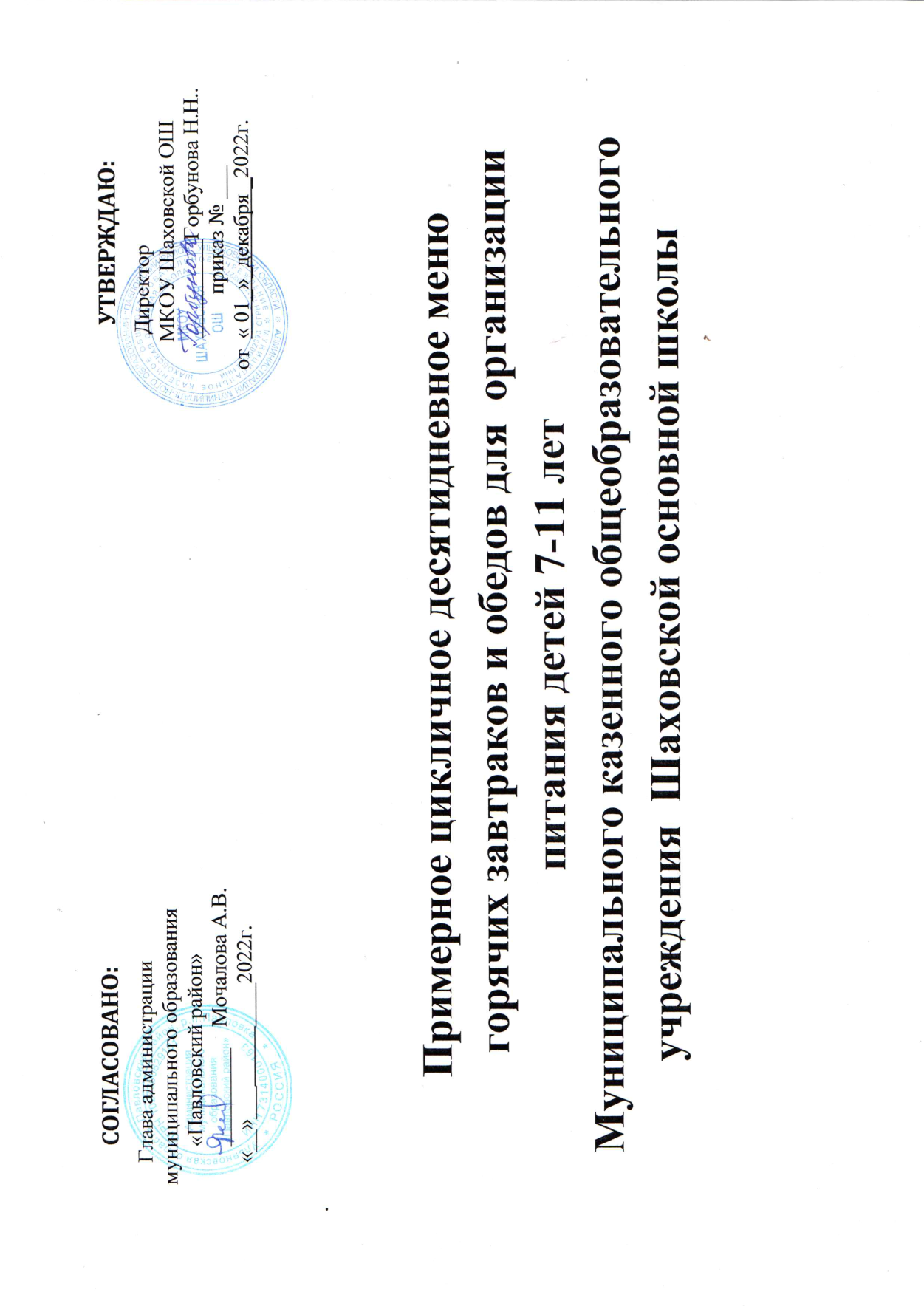 Примерное меню и пищевая ценность приготовляемых блюдПримерное меню и пищевая ценность приготовляемых блюдПримерное меню и пищевая ценность приготовляемых блюдПримерное меню и пищевая ценность приготовляемых блюдПримерное меню и пищевая ценность приготовляемых блюдПримерное меню и пищевая ценность приготовляемых блюдПримерное меню и пищевая ценность приготовляемых блюдПримерное меню и пищевая ценность приготовляемых блюдПримерное меню и пищевая ценность приготовляемых блюдПримерное меню и пищевая ценность приготовляемых блюдПримерное меню и пищевая ценность приготовляемых блюдПримерное меню и пищевая ценность приготовляемых блюдПримерное меню и пищевая ценность приготовляемых блюдПримерное меню и пищевая ценность приготовляемых блюдПримерное меню и пищевая ценность приготовляемых блюдПримерное меню и пищевая ценность приготовляемых блюдПримерное меню и пищевая ценность приготовляемых блюдПримерное меню и пищевая ценность приготовляемых блюдПримерное меню и пищевая ценность приготовляемых блюдПримерное меню и пищевая ценность приготовляемых блюдПримерное меню и пищевая ценность приготовляемых блюдПримерное меню и пищевая ценность приготовляемых блюдПримерное меню и пищевая ценность приготовляемых блюдПримерное меню и пищевая ценность приготовляемых блюдПримерное меню и пищевая ценность приготовляемых блюдПримерное меню и пищевая ценность приготовляемых блюдПримерное меню и пищевая ценность приготовляемых блюдПримерное меню и пищевая ценность приготовляемых блюдПримерное меню и пищевая ценность приготовляемых блюдПримерное меню и пищевая ценность приготовляемых блюдПримерное меню и пищевая ценность приготовляемых блюдРацион: общеобразовательные организацииРацион: общеобразовательные организацииРацион: общеобразовательные организацииРацион: общеобразовательные организацииРацион: общеобразовательные организацииРацион: общеобразовательные организацииРацион: общеобразовательные организациипонедельникпонедельникпонедельникпонедельникпонедельникСезон:Сезон:осенне-весеннийосенне-весеннийосенне-весеннийосенне-весеннийосенне-весеннийосенне-весеннийПРИМЕЧАНИЕ: * замена на зимний период ПРИМЕЧАНИЕ: * замена на зимний период ПРИМЕЧАНИЕ: * замена на зимний период ПРИМЕЧАНИЕ: * замена на зимний период ПРИМЕЧАНИЕ: * замена на зимний период ПРИМЕЧАНИЕ: * замена на зимний период ПРИМЕЧАНИЕ: * замена на зимний период ПРИМЕЧАНИЕ: * замена на зимний период ПРИМЕЧАНИЕ: * замена на зимний период Неделя:Неделя:Неделя:11Возраст:Возраст:7-11 лет7-11 лет7-11 лет7-11 лет7-11 лет7-11 лет7-11 лет7-11 лет7-11 лет7-11 лет7-11 лет№
рец.Приём пищи, наименование блюдаПриём пищи, наименование блюдаПриём пищи, наименование блюдаМасса порцииМасса порцииПищевые вещества (г)Пищевые вещества (г)Пищевые вещества (г)Пищевые вещества (г)Пищевые вещества (г)Пищевые вещества (г)Энергетическая ценность (ккал)Энергетическая ценность (ккал)Витамины (мг)Витамины (мг)Витамины (мг)Витамины (мг)Витамины (мг)Витамины (мг)Витамины (мг)Минеральные вещества (мг)Минеральные вещества (мг)Минеральные вещества (мг)Минеральные вещества (мг)Минеральные вещества (мг)Минеральные вещества (мг)Минеральные вещества (мг)Минеральные вещества (мг)Минеральные вещества (мг)Минеральные вещества (мг)№
рец.Приём пищи, наименование блюдаПриём пищи, наименование блюдаПриём пищи, наименование блюдаМасса порцииМасса порцииББЖЖУУЭнергетическая ценность (ккал)Энергетическая ценность (ккал)B1B1В2В2CADCaPFSеKKIIMgFe1222345678910111213141415151616171718181819192020ЗавтракЗавтракЗавтракЗавтракЗавтракЗавтракЗавтракЗавтракЗавтракЗавтракЗавтракЗавтракЗавтракЗавтракЗавтракЗавтракЗавтракЗавтракЗавтракЗавтракЗавтракЗавтракЗавтракЗавтракЗавтракЗавтракЗавтракЗавтракЗавтракЗавтрак28,01Фрукт порционно /яблоко Фрукт порционно /яблоко Фрукт порционно /яблоко 120-1500,40,41042,70,040,02100,00,00216111100001,71,7000550,120,1274,14Каша молочная овсяная (геркулесовая)          с маслом сливочнымКаша молочная овсяная (геркулесовая)          с маслом сливочнымКаша молочная овсяная (геркулесовая)          с маслом сливочным2008,6812,5131,2251,950,220,21,300,0540,11142,5897,997,90,0630,0630,0140,01465,4565,450,150,150,156,696,690,530,53693,08Какао с молокомКакао с молокомКакао с молоком2004,685,1522,58151,50,060,231,950,050,05152,2124,5124,50,0340,0340,0030,003149,6149,60,190,190,1921,321,30,40,40,09Хлеб пшеничный Хлеб пшеничный Хлеб пшеничный 604,560,4829,52133,20,060,0151,35001239390,0070,0070,0030,00378,678,60,00150,00150,0015000,660,66Итого за завтрак Итого за завтрак Итого за завтрак Итого за завтрак Итого за завтрак 18,3218,5493,3579,30,380,4714,60,10,16322,78272,4272,40,10,10,020,02295,38295,380,340,340,3432,9932,991,711,71Обед (полноценный рацион питания)Обед (полноценный рацион питания)Обед (полноценный рацион питания)Обед (полноценный рацион питания)Обед (полноценный рацион питания)Обед (полноценный рацион питания)Обед (полноценный рацион питания)Обед (полноценный рацион питания)Обед (полноценный рацион питания)Обед (полноценный рацион питания)Обед (полноценный рацион питания)Обед (полноценный рацион питания)Обед (полноценный рацион питания)Обед (полноценный рацион питания)Обед (полноценный рацион питания)Обед (полноценный рацион питания)Обед (полноценный рацион питания)Обед (полноценный рацион питания)Обед (полноценный рацион питания)Обед (полноценный рацион питания)Обед (полноценный рацион питания)Обед (полноценный рацион питания)Обед (полноценный рацион питания)Обед (полноценный рацион питания)Обед (полноценный рацион питания)Обед (полноценный рацион питания)Обед (полноценный рацион питания)Обед (полноценный рацион питания)Обед (полноценный рацион питания)Обед (полноценный рацион питания)10Салат из свежих овощей  «Ассорти», заправленный растительным маслом Салат из свежих овощей  «Ассорти», заправленный растительным маслом Салат из свежих овощей  «Ассорти», заправленный растительным маслом 600,63,12,238,60,060,0713,60,016056,321,121,10,0020,0020,0170,01710,110,10,020,020,0222,622,60,60,650,08* З ПСалат из свёклы с сыром, заправленный маслом растительнымСалат из свёклы с сыром, заправленный маслом растительнымСалат из свёклы с сыром, заправленный маслом растительным601,994,534,9568,270,010,045,540,06065,8248,9548,950,010,010,0390,0398,38,30,020,020,0213,9413,940,830,83102,19Суп картофельный с бобовыми (горох) с гренками пшеничными на бульонеСуп картофельный с бобовыми (горох) с гренками пшеничными на бульонеСуп картофельный с бобовыми (горох) с гренками пшеничными на бульоне200/504,83,119,85129,20,210,0770042,10142,5142,50,0780,0780,0060,00669,4169,410,0380,0380,03829,6229,620,410,41331,39Крокеты «Детские», запечённые под соусом сметанным Крокеты «Детские», запечённые под соусом сметанным Крокеты «Детские», запечённые под соусом сметанным 9515,3424,235,12204,110,130,122,190,001250,0725,5111,82111,820,850,850,0130,01328,5528,550,0680,0680,06823,4323,431,461,46332,02Макаронные изделия отварные  с маслом сливочнымМакаронные изделия отварные  с маслом сливочнымМакаронные изделия отварные  с маслом сливочным1505,73,4336,45270,310,090,030,030,0413,3046,2146,210,010,010,0030,00393,8693,860,080,080,088,478,470,0860,086519,01Компот из  фруктово-ягодной смесиКомпот из  фруктово-ягодной смесиКомпот из  фруктово-ягодной смеси2000,060,0220,7378,2002,50043,33,300000,450,450001,71,70,150,155,1Хлеб ржано-пшеничныйХлеб ржано-пшеничныйХлеб ржано-пшеничный701,850,3623,94126,70,120,0600024,50110,6110,60,0170,0170017,117,100032,932,91,331,33Итого за обед (полноценный рацион питания)Итого за обед (полноценный рацион питания)Итого за обед (полноценный рацион питания)Итого за обед (полноценный рацион питания)Итого за обед (полноценный рацион питания)28,3934,24108,29847,00,610,3525,290,050,11165,7435,5435,50,9590,9590,040,04219,5219,50,210,210,21118,7118,74,044,04Итого за обед (замена)Итого за обед (замена)Итого за обед (замена)Итого за обед (замена)Итого за обед (замена)29,835,7111,0876,80,60,317,20,090,11175,2463,4463,41,01,00,10,1217,7217,70,20,20,2110,1110,14,34,3Итого за 2 приёма пищи Итого за 2 приёма пищи Итого за 2 приёма пищи Итого за 2 приёма пищи Итого за 2 приёма пищи 46,7152,78201,591426,350,990,8239,890,150,27488,5707,93707,931,061,060,060,06514,85514,850,50,50,5151,7151,75,75,7Итого за 2 приёма пищи (замена)Итого за 2 приёма пищи (замена)Итого за 2 приёма пищи (замена)Итого за 2 приёма пищи (замена)Итого за 2 приёма пищи (замена)48,154,2204,31456,10,90,831,80,20,3498,0735,8735,81,11,10,10,1513,1513,10,50,50,5143,1143,166ПРИМЕЧАНИЕ: * замена на зимний период ПРИМЕЧАНИЕ: * замена на зимний период ПРИМЕЧАНИЕ: * замена на зимний период ПРИМЕЧАНИЕ: * замена на зимний период ПРИМЕЧАНИЕ: * замена на зимний период ПРИМЕЧАНИЕ: * замена на зимний период Примерное меню и пищевая ценность приготовляемых блюд Примерное меню и пищевая ценность приготовляемых блюд Примерное меню и пищевая ценность приготовляемых блюд Примерное меню и пищевая ценность приготовляемых блюд Примерное меню и пищевая ценность приготовляемых блюд Примерное меню и пищевая ценность приготовляемых блюд Примерное меню и пищевая ценность приготовляемых блюд Примерное меню и пищевая ценность приготовляемых блюд Примерное меню и пищевая ценность приготовляемых блюд Примерное меню и пищевая ценность приготовляемых блюд Примерное меню и пищевая ценность приготовляемых блюд Примерное меню и пищевая ценность приготовляемых блюд Примерное меню и пищевая ценность приготовляемых блюд Примерное меню и пищевая ценность приготовляемых блюд Примерное меню и пищевая ценность приготовляемых блюд Примерное меню и пищевая ценность приготовляемых блюд Примерное меню и пищевая ценность приготовляемых блюд Примерное меню и пищевая ценность приготовляемых блюд Примерное меню и пищевая ценность приготовляемых блюд Примерное меню и пищевая ценность приготовляемых блюд Примерное меню и пищевая ценность приготовляемых блюд Примерное меню и пищевая ценность приготовляемых блюд Примерное меню и пищевая ценность приготовляемых блюд Примерное меню и пищевая ценность приготовляемых блюд Примерное меню и пищевая ценность приготовляемых блюд Примерное меню и пищевая ценность приготовляемых блюд Примерное меню и пищевая ценность приготовляемых блюд Примерное меню и пищевая ценность приготовляемых блюд Примерное меню и пищевая ценность приготовляемых блюд Примерное меню и пищевая ценность приготовляемых блюд Рацион: общеобразовательные организации Рацион: общеобразовательные организации Рацион: общеобразовательные организации Рацион: общеобразовательные организации Рацион: общеобразовательные организации вторниквторниквторникСезон:Сезон:осенне-весеннийосенне-весеннийосенне-весеннийосенне-весеннийосенне-весеннийосенне-весеннийосенне-весеннийосенне-весеннийосенне-весеннийосенне-весеннийНеделя:Неделя:1Возраст:Возраст:7-11 лет7-11 лет7-11 лет7-11 лет7-11 лет7-11 лет7-11 лет7-11 лет7-11 лет7-11 лет7-11 лет7-11 лет7-11 лет7-11 лет7-11 лет7-11 лет7-11 лет№
рец.Приём пищи, наименование блюдаПриём пищи, наименование блюдаПриём пищи, наименование блюдаМасса порцииПищевые вещества (г)Пищевые вещества (г)Пищевые вещества (г)Энергетическая ценность (ккал)Витамины (мг)Витамины (мг)Витамины (мг)Витамины (мг)Витамины (мг)Минеральные вещества (мг)Минеральные вещества (мг)Минеральные вещества (мг)Минеральные вещества (мг)Минеральные вещества (мг)Минеральные вещества (мг)Минеральные вещества (мг)Минеральные вещества (мг)Минеральные вещества (мг)Минеральные вещества (мг)Минеральные вещества (мг)Минеральные вещества (мг)Минеральные вещества (мг)Минеральные вещества (мг)Минеральные вещества (мг)Минеральные вещества (мг)№
рец.Приём пищи, наименование блюдаПриём пищи, наименование блюдаПриём пищи, наименование блюдаМасса порцииБЖУЭнергетическая ценность (ккал)B1В2CADCaPPFFSеSеKKIIIMgMgFeFeЗавтрак Завтрак Завтрак Завтрак Завтрак Завтрак Завтрак Завтрак Завтрак Завтрак Завтрак Завтрак Завтрак Завтрак Завтрак Завтрак Завтрак Завтрак Завтрак Завтрак Завтрак Завтрак Завтрак Завтрак Завтрак Завтрак Завтрак Завтрак Завтрак Завтрак 3,03Гастрономия /сыр порционноГастрономия /сыр порционноГастрономия /сыр порционно152,322,95036,400,030,10,10885050000,010,018,88,80,00010,00010,00013,53,50,10,171,14Каша молочная гречневая с маслом сливочнымКаша молочная гречневая с маслом сливочнымКаша молочная гречневая с маслом сливочным2009,6413,0838,4380,260,290,261,730,0720,01190,1130,53130,530,080,080,0180,01887,2687,260,20,20,28,928,920,70,7303,16Кофейный напиток с молоком Кофейный напиток с молоком Кофейный напиток с молоком 20053,224,66141,280,040,151,30,030,03120,490900,20,20,250,25187,9187,90,090,090,0914140,120,120,09Хлеб пшеничный Хлеб пшеничный Хлеб пшеничный 604,560,4829,52133,20,060,021,3500123939000,0030,00378,678,6000000,660,66Итого за завтрак Итого за завтрак Итого за завтрак Итого за завтрак Итого за завтрак 21,5219,7192,58691,140,390,464,450,20,04410,5309,53309,530,290,290,280,28362,5362,50,290,290,2926,4226,421,581,58Обед (полноценный рацион питания)Обед (полноценный рацион питания)Обед (полноценный рацион питания)Обед (полноценный рацион питания)Обед (полноценный рацион питания)Обед (полноценный рацион питания)Обед (полноценный рацион питания)Обед (полноценный рацион питания)Обед (полноценный рацион питания)Обед (полноценный рацион питания)Обед (полноценный рацион питания)Обед (полноценный рацион питания)Обед (полноценный рацион питания)Обед (полноценный рацион питания)Обед (полноценный рацион питания)Обед (полноценный рацион питания)Обед (полноценный рацион питания)Обед (полноценный рацион питания)Обед (полноценный рацион питания)Обед (полноценный рацион питания)Обед (полноценный рацион питания)Обед (полноценный рацион питания)Обед (полноценный рацион питания)Обед (полноценный рацион питания)Обед (полноценный рацион питания)Обед (полноценный рацион питания)Обед (полноценный рацион питания)Обед (полноценный рацион питания)Обед (полноценный рацион питания)Обед (полноценный рацион питания)53,25Салат из капусты белокочанной с огурцом «Зайчик», заправленный растительным маслом Салат из капусты белокочанной с огурцом «Зайчик», заправленный растительным маслом Салат из капусты белокочанной с огурцом «Зайчик», заправленный растительным маслом 600,773,042,2630,970,020,021,030,017025,6513,6213,620,0030,0030,0170,0179,29,20,480,480,48990,280,28*0,09 З,ПСалат «Фасолька»,  заправленный растительным маслом Салат «Фасолька»,  заправленный растительным маслом Салат «Фасолька»,  заправленный растительным маслом 601,672,359,7564,390,050,071,10,050069,3647,547,50,060,060,020,021,291,290,0060,0060,00621,321,30,80,8124,26Щи из свежей капусты на бульоне со сметаной Щи из свежей капусты на бульоне со сметаной Щи из свежей капусты на бульоне со сметаной 200/101,43,9616,3171,80,050,03812,60039,439,239,2000030,6630,6600017,717,70,660,66239,43Тефтели из рыбы тушёные в соусе овощномТефтели из рыбы тушёные в соусе овощномТефтели из рыбы тушёные в соусе овощном9021,1227,1135,22329,30,120,111,760,040134,96267,8267,80,130,130,0010,00132,3432,340,0490,0490,04958,5958,591,751,75520,08Картофельное пюре с маслом сливочным Картофельное пюре с маслом сливочным Картофельное пюре с маслом сливочным 1503,259,2522,02138,760,160,132,50,060,0543,896,896,8000058580,0210,0210,02132,9232,921,191,19349,1Компот из смеси сухофруктов С-витаминизированный Компот из смеси сухофруктов С-витаминизированный Компот из смеси сухофруктов С-витаминизированный 2000,22019,4476,75000,20022,67,77,700000,450,45000330,660,665,1Хлеб ржано-пшеничныйХлеб ржано-пшеничныйХлеб ржано-пшеничный701,850,3623,94126,70,120,0600024,50110,6110,60,0170,0170017,117,100032,932,91,331,33Итого за обед (полноценный рацион питания)Итого за обед (полноценный рацион питания)Итого за обед (полноценный рацион питания)Итого за обед (полноценный рацион питания)Итого за обед (полноценный рацион питания)28,6143,72119,2874,280,470,3618,090,120,05290,91535,71535,710,150,150,020,02147,75147,750,550,550,55154,11154,115,875,87Итого за обед (замена)Итого за обед (замена)Итого за обед (замена)Итого за обед (замена)Итого за обед (замена)29,543126,7907,70,50,418,10,20,1334,6569,6569,60,20,200139,8139,80,10,10,1166,4166,46,46,4Итого за 2 приёма пищи Итого за 2 приёма пищи Итого за 2 приёма пищи Итого за 2 приёма пищи Итого за 2 приёма пищи 50,1363,43211,781565,420,860,8122,540,320,09701,41845,24845,240,440,440,30,3510,26510,260,840,840,84180,53180,537,457,45Итого за 2 приёма пищи (замена)Итого за 2 приёма пищи (замена)Итого за 2 приёма пищи (замена)Итого за 2 приёма пищи (замена)Итого за 2 приёма пищи (замена)51,062,7219,31598,80,90,922,60,40,1745,1879,1879,10,50,50,30,3502,4502,40,40,40,4192,8192,888ПРИМЕЧАНИЕ:*замена на зимний период ПРИМЕЧАНИЕ:*замена на зимний период ПРИМЕЧАНИЕ:*замена на зимний период ПРИМЕЧАНИЕ:*замена на зимний период ПРИМЕЧАНИЕ:*замена на зимний период ПРИМЕЧАНИЕ:*замена на зимний период Примерное меню и пищевая ценность приготовляемых блюд Примерное меню и пищевая ценность приготовляемых блюд Примерное меню и пищевая ценность приготовляемых блюд Примерное меню и пищевая ценность приготовляемых блюд Примерное меню и пищевая ценность приготовляемых блюд Примерное меню и пищевая ценность приготовляемых блюд Примерное меню и пищевая ценность приготовляемых блюд Примерное меню и пищевая ценность приготовляемых блюд Примерное меню и пищевая ценность приготовляемых блюд Примерное меню и пищевая ценность приготовляемых блюд Примерное меню и пищевая ценность приготовляемых блюд Примерное меню и пищевая ценность приготовляемых блюд Примерное меню и пищевая ценность приготовляемых блюд Примерное меню и пищевая ценность приготовляемых блюд Примерное меню и пищевая ценность приготовляемых блюд Примерное меню и пищевая ценность приготовляемых блюд Примерное меню и пищевая ценность приготовляемых блюд Примерное меню и пищевая ценность приготовляемых блюд Примерное меню и пищевая ценность приготовляемых блюд Примерное меню и пищевая ценность приготовляемых блюд Примерное меню и пищевая ценность приготовляемых блюд Примерное меню и пищевая ценность приготовляемых блюд Примерное меню и пищевая ценность приготовляемых блюд Примерное меню и пищевая ценность приготовляемых блюд Примерное меню и пищевая ценность приготовляемых блюд Примерное меню и пищевая ценность приготовляемых блюд Примерное меню и пищевая ценность приготовляемых блюд Примерное меню и пищевая ценность приготовляемых блюд Примерное меню и пищевая ценность приготовляемых блюд Примерное меню и пищевая ценность приготовляемых блюд Рацион: общеобразовательные организации Рацион: общеобразовательные организации Рацион: общеобразовательные организации Рацион: общеобразовательные организации Рацион: общеобразовательные организации средасредасредаСезон:Сезон:осенне-весеннийосенне-весеннийосенне-весеннийосенне-весеннийосенне-весеннийосенне-весеннийосенне-весеннийосенне-весеннийосенне-весеннийосенне-весеннийНеделя:Неделя:1Возраст:Возраст:7-11 лет7-11 лет7-11 лет7-11 лет7-11 лет7-11 лет7-11 лет7-11 лет7-11 лет7-11 лет7-11 лет7-11 лет7-11 лет7-11 лет7-11 лет7-11 лет7-11 лет№
рец.Приём пищи, наименование блюдаПриём пищи, наименование блюдаПриём пищи, наименование блюдаМасса порцииПищевые вещества (г)Пищевые вещества (г)Пищевые вещества (г)Энергетическая ценность (ккал)Витамины (мг)Витамины (мг)Витамины (мг)Витамины (мг)Витамины (мг)Минеральные вещества (мг)Минеральные вещества (мг)Минеральные вещества (мг)Минеральные вещества (мг)Минеральные вещества (мг)Минеральные вещества (мг)Минеральные вещества (мг)Минеральные вещества (мг)Минеральные вещества (мг)Минеральные вещества (мг)Минеральные вещества (мг)Минеральные вещества (мг)Минеральные вещества (мг)Минеральные вещества (мг)Минеральные вещества (мг)Минеральные вещества (мг)№
рец.Приём пищи, наименование блюдаПриём пищи, наименование блюдаПриём пищи, наименование блюдаМасса порцииБЖУЭнергетическая ценность (ккал)B1В2CADCaPPFFSеSеKKIIIMgMgFeFe1222345678910111213141415151616171718181819192020ЗавтракЗавтракЗавтракЗавтракЗавтракЗавтракЗавтракЗавтракЗавтракЗавтракЗавтракЗавтракЗавтракЗавтракЗавтракЗавтракЗавтракЗавтракЗавтракЗавтракЗавтракЗавтракЗавтракЗавтракЗавтракЗавтракЗавтракЗавтракЗавтракЗавтрак28,01Фрукт порционно /яблокоФрукт порционно /яблокоФрукт порционно /яблоко120-1500,40,41042,70,040,021000,216111100001,71,7000550,120,12223,23Запеканка творожная с соусом молочным (сладким)Запеканка творожная с соусом молочным (сладким)Запеканка творожная с соусом молочным (сладким)17019,330,6561,4431,00,070,282,350,070,27173236,7236,70,0410,0410,030,03181,90,0080,0080,00833,533,51,151,15375,01Чай чёрный с лимономЧай чёрный с лимономЧай чёрный с лимоном2000,240,0615,2258,60,060,011,7008,059,789,780,10,10,020,0231,770005,245,240,870,870,09Хлеб пшеничный Хлеб пшеничный Хлеб пшеничный 604,560,4829,52133,20,060,0151,400123939000078,678,6000000,660,66Итого за завтрак Итого за завтрак Итого за завтрак Итого за завтрак Итого за завтрак 24,531,6116,2665,50,20,315,40,10,5209,1296,5296,50,10,10,10,129429400043,743,72,82,8Обед (полноценный рацион питания)Обед (полноценный рацион питания)Обед (полноценный рацион питания)Обед (полноценный рацион питания)Обед (полноценный рацион питания)Обед (полноценный рацион питания)Обед (полноценный рацион питания)Обед (полноценный рацион питания)Обед (полноценный рацион питания)Обед (полноценный рацион питания)Обед (полноценный рацион питания)Обед (полноценный рацион питания)Обед (полноценный рацион питания)Обед (полноценный рацион питания)Обед (полноценный рацион питания)Обед (полноценный рацион питания)Обед (полноценный рацион питания)Обед (полноценный рацион питания)Обед (полноценный рацион питания)Обед (полноценный рацион питания)Обед (полноценный рацион питания)Обед (полноценный рацион питания)Обед (полноценный рацион питания)Обед (полноценный рацион питания)Обед (полноценный рацион питания)Обед (полноценный рацион питания)Обед (полноценный рацион питания)Обед (полноценный рацион питания)Обед (полноценный рацион питания)Обед (полноценный рацион питания)38,26Салат из свежих помидоров и огурцов  с луком, заправленный  растительным маслом Салат из свежих помидоров и огурцов  с луком, заправленный  растительным маслом Салат из свежих помидоров и огурцов  с луком, заправленный  растительным маслом 600,342,051,7428,090,030,018,910,32012,848,938,930,010,010,190,1961,3761,370,00140,00140,00149,829,820,290,297 * ЗП Салат «Витаминный» (капуста, консервированная кукуруза), заправленный растительным маслом Салат «Витаминный» (капуста, консервированная кукуруза), заправленный растительным маслом Салат «Витаминный» (капуста, консервированная кукуруза), заправленный растительным маслом 601,902,507,80610,050,03230029,4043,343,3000,040,0451,0351,030,0010,0010,0017,637,630,650,6583,03Борщ со свежей капустой и картофелем на бульонеБорщ со свежей капустой и картофелем на бульонеБорщ со свежей капустой и картофелем на бульоне2001,372,128,7659,650,050,0515,70,06037,8838,9138,910,220,220,480,4898,2098,200,030,030,0318,4418,440,930,93291,33Плов с птицейПлов с птицейПлов с птицей23016,1517,0248,46407,630,20,14,690,002031,61215,19215,190,0950,0950,0930,09358,0758,070,0420,0420,04252,2552,251,961,96407Сок фруктовый Сок фруктовый Сок фруктовый 2000,20,2622,286,40,020,14,8001428,728,70,0780,0780,20,220220200010100,240,245,10Хлеб ржано-пшеничныйХлеб ржано-пшеничныйХлеб ржано-пшеничный701,850,3623,94126,70,120,0600024,5110,6110,60,020,020017,117,100032,932,91,331,33Итого за обед (полноценный рацион питания)Итого за обед (полноценный рацион питания)Итого за обед (полноценный рацион питания)Итого за обед (полноценный рацион питания)Итого за обед (полноценный рацион питания)19,9121,81105,1708,460,420,3234,10,380120,83402,33402,330,420,420,960,96436,74436,740,070,070,07123,41123,414,754,75Итого за обед (замена)Итого за обед (замена)Итого за обед (замена)Итого за обед (замена)Итого за обед (замена)21,522,3111,2741,40,40,348,20,10137,4436,7436,70,40,40,80,8426,4426,40,10,10,1121,2121,25,15,1Итого за 2 приёма пищи Итого за 2 приёма пищи Итого за 2 приёма пищи Итого за 2 приёма пищи Итого за 2 приёма пищи 44,453,4221,31373,90,70,649,50,450,47329,9698,8698,80,570,571,021,02730,7730,70,080,080,08167,2167,27,67,6Итого за 2 приёма пищи (замена)Итого за 2 приёма пищи (замена)Итого за 2 приёма пищи (замена)Итого за 2 приёма пищи (замена)Итого за 2 приёма пищи (замена)46,053,9227,31406,80,70,763,60,10,5346,4733,2733,20,60,60,90,9720,4720,40,10,10,1165,0165,07,97,9ПРИМЕЧАНИЕ: *замена на зимний период ПРИМЕЧАНИЕ: *замена на зимний период ПРИМЕЧАНИЕ: *замена на зимний период ПРИМЕЧАНИЕ: *замена на зимний период Примерное меню и пищевая ценность приготовляемых блюдПримерное меню и пищевая ценность приготовляемых блюдПримерное меню и пищевая ценность приготовляемых блюдПримерное меню и пищевая ценность приготовляемых блюдПримерное меню и пищевая ценность приготовляемых блюдПримерное меню и пищевая ценность приготовляемых блюдПримерное меню и пищевая ценность приготовляемых блюдПримерное меню и пищевая ценность приготовляемых блюдПримерное меню и пищевая ценность приготовляемых блюдПримерное меню и пищевая ценность приготовляемых блюдПримерное меню и пищевая ценность приготовляемых блюдПримерное меню и пищевая ценность приготовляемых блюдПримерное меню и пищевая ценность приготовляемых блюдПримерное меню и пищевая ценность приготовляемых блюдПримерное меню и пищевая ценность приготовляемых блюдПримерное меню и пищевая ценность приготовляемых блюдПримерное меню и пищевая ценность приготовляемых блюдПримерное меню и пищевая ценность приготовляемых блюдПримерное меню и пищевая ценность приготовляемых блюдПримерное меню и пищевая ценность приготовляемых блюдПримерное меню и пищевая ценность приготовляемых блюдПримерное меню и пищевая ценность приготовляемых блюдПримерное меню и пищевая ценность приготовляемых блюдПримерное меню и пищевая ценность приготовляемых блюдПримерное меню и пищевая ценность приготовляемых блюдПримерное меню и пищевая ценность приготовляемых блюдПримерное меню и пищевая ценность приготовляемых блюдПримерное меню и пищевая ценность приготовляемых блюдПримерное меню и пищевая ценность приготовляемых блюдПримерное меню и пищевая ценность приготовляемых блюдРацион: общеобразовательные организации Рацион: общеобразовательные организации Рацион: общеобразовательные организации Рацион: общеобразовательные организации Рацион: общеобразовательные организации четвергчетвергчетвергСезон:Сезон:осенне-весеннийосенне-весеннийосенне-весеннийосенне-весеннийосенне-весеннийосенне-весеннийосенне-весеннийосенне-весеннийосенне-весеннийосенне-весеннийНеделя:Неделя:1Возраст:Возраст:7-11 лет7-11 лет7-11 лет7-11 лет7-11 лет7-11 лет7-11 лет7-11 лет7-11 лет7-11 лет7-11 лет7-11 лет7-11 лет7-11 лет7-11 лет7-11 лет7-11 лет№
рец.Приём пищи, наименование блюдаПриём пищи, наименование блюдаПриём пищи, наименование блюдаМасса порцииПищевые вещества (г)Пищевые вещества (г)Пищевые вещества (г)Энергетическая ценность (ккал)Витамины (мг)Витамины (мг)Витамины (мг)Витамины (мг)Витамины (мг)Минеральные вещества (мг/ мкг)Минеральные вещества (мг/ мкг)Минеральные вещества (мг/ мкг)Минеральные вещества (мг/ мкг)Минеральные вещества (мг/ мкг)Минеральные вещества (мг/ мкг)Минеральные вещества (мг/ мкг)Минеральные вещества (мг/ мкг)Минеральные вещества (мг/ мкг)Минеральные вещества (мг/ мкг)Минеральные вещества (мг/ мкг)Минеральные вещества (мг/ мкг)Минеральные вещества (мг/ мкг)Минеральные вещества (мг/ мкг)Минеральные вещества (мг/ мкг)Минеральные вещества (мг/ мкг)№
рец.Приём пищи, наименование блюдаПриём пищи, наименование блюдаПриём пищи, наименование блюдаМасса порцииБЖУЭнергетическая ценность (ккал)B1В2CADCaPPFFSеSеKKIIIMgMgFeFe1222345678910111213141415151616171718181819192020Завтрак Завтрак Завтрак Завтрак Завтрак Завтрак Завтрак Завтрак Завтрак Завтрак Завтрак Завтрак Завтрак Завтрак Завтрак Завтрак Завтрак Завтрак Завтрак Завтрак Завтрак Завтрак Завтрак Завтрак Завтрак Завтрак Завтрак Завтрак Завтрак Завтрак 51,28Салат «Петрушка» из моркови с сыром Салат «Петрушка» из моркови с сыром Салат «Петрушка» из моркови с сыром 604,037,452,8994,840,020,0742,210,0080,01414,398,1698,1623,123,10,040,049,209,200,0020,0020,00221,2121,210,440,44*1,6 З.ПСалат фруктовый с сахарной пудройСалат фруктовый с сахарной пудройСалат фруктовый с сахарной пудрой600,040,185,5425,500,020,022,30,00201510,210,20,060,060,020,0286,4686,460006,66,60,750,75478,28Картофельная запеканка с рублеными мясными изделиями (или субпродуктами)  под соусом сметанным Картофельная запеканка с рублеными мясными изделиями (или субпродуктами)  под соусом сметанным Картофельная запеканка с рублеными мясными изделиями (или субпродуктами)  под соусом сметанным 20012,5213,5737,12329,520,180,133,50,0090,0239,44117,68117,680,060,060,0240,024107,06107,060,0790,0790,07942,8342,830,80,8407Сок фруктовый Сок фруктовый Сок фруктовый 2000,200,2622,2086,40,020,14,80014,028,7028,700,10,10,20,220220200010100,240,240,09Хлеб пшеничный Хлеб пшеничный Хлеб пшеничный 604,560,4829,52133,20,060,021,35001239390,0070,0070,0030,00378,678,60,0020,0020,002000,660,66Итого за завтрак Итого за завтрак Итого за завтрак Итого за завтрак Итого за завтрак 21,3521,9497,27669,450,300,3414,20,0190,0394,8293,74293,7423,3123,310,290,29571,32571,320,0830,0830,08380,6480,642,892,89Итого завтрак (зимний период)Итого завтрак (зимний период)Итого завтрак (зимний период)Итого завтрак (зимний период)Итого завтрак (зимний период)15,714,183,11057,10,20,29,20,030,0266,4157,2157,20,10,100246,4246,40,10,10,151,151,12,12,1Обед (полноценный рацион питания)Обед (полноценный рацион питания)Обед (полноценный рацион питания)Обед (полноценный рацион питания)Обед (полноценный рацион питания)Обед (полноценный рацион питания)Обед (полноценный рацион питания)Обед (полноценный рацион питания)Обед (полноценный рацион питания)Обед (полноценный рацион питания)Обед (полноценный рацион питания)Обед (полноценный рацион питания)Обед (полноценный рацион питания)Обед (полноценный рацион питания)Обед (полноценный рацион питания)Обед (полноценный рацион питания)Обед (полноценный рацион питания)Обед (полноценный рацион питания)Обед (полноценный рацион питания)Обед (полноценный рацион питания)Обед (полноценный рацион питания)Обед (полноценный рацион питания)Обед (полноценный рацион питания)Обед (полноценный рацион питания)Обед (полноценный рацион питания)Обед (полноценный рацион питания)Обед (полноценный рацион питания)Обед (полноценный рацион питания)Обед (полноценный рацион питания)Обед (полноценный рацион питания)72,22Винегрет овощной, заправленный растительным маслом Винегрет овощной, заправленный растительным маслом Винегрет овощной, заправленный растительным маслом 600,953,105,1752,680,030,039,30,0080,0017,9526,8926,890,090,090,0190,01914,7814,780,010,010,0112,2812,280,520,52124,44Суп овощной на бульоне Суп овощной на бульоне Суп овощной на бульоне 20025,2988,10,020,029,200,04036,724,224,20,070,070,570,5730,9530,950,200,200,2012,412,40,40,433,10Биточки «Детские» тушеные  под овощным соусом Биточки «Детские» тушеные  под овощным соусом Биточки «Детские» тушеные  под овощным соусом 9013,7915,0114,92250,850,170,151,650,02018,6277,4677,46000,060,0625,525,50,130,130,1349,4849,481,71,7330,01Гороховое пюре  с маслом сливочным Гороховое пюре  с маслом сливочным Гороховое пюре  с маслом сливочным 15017,262,8538,12250,460,350,140,00,030,0366,311611610,050,050,02030,020365,565,50,080,080,0842420,980,98349,10Компот из смеси сухофруктов                                   С-витаминизированный Компот из смеси сухофруктов                                   С-витаминизированный Компот из смеси сухофруктов                                   С-витаминизированный 2000,22019,4476,75000,20022,607,77,700000,50,5000330,660,666637,03Кондитерское изделие/ печеньеКондитерское изделие/ печеньеКондитерское изделие/ печенье301,72,2613,878,890,0020,010008,2017,417,40,00,00,00,00,170,17000330,20,25,10Хлеб ржано-пшеничныйХлеб ржано-пшеничныйХлеб ржано-пшеничный701,850,3623,94126,70,120,0600024,50110,6110,60,0170,0170017,117,100032,932,91,331,33Итого за обед (полноценный рацион питания)Итого за обед (полноценный рацион питания)Итого за обед (полноценный рацион питания)Итого за обед (полноценный рацион питания)Итого за обед (полноценный рацион питания)37,7428,76124,4924,470,690,4120,40,100,03194,9425,3425,30,230,230,670,67154,5154,50,420,420,42155,1155,15,795,79Итого за 2 приёма пищи Итого за 2 приёма пищи Итого за 2 приёма пищи Итого за 2 приёма пищи Итого за 2 приёма пищи 53,442,9207,41981,60,90,629,50,10,1261,4582,5582,50,40,40,70,7400,9400,90,50,50,5206,2206,27,97,9Итого за 2 приёма пищи (замена)Итого за 2 приёма пищи (замена)Итого за 2 приёма пищи (замена)Итого за 2 приёма пищи (замена)Итого за 2 приёма пищи (замена)53,442,9207,41981,60,90,629,50,10,1261,4582,5582,50,40,40,70,7400,9400,90,50,50,5206,2206,27,97,9ПРИМЕЧАНИЕ: * замена на зимний периодПримерное меню и пищевая ценность приготовляемых блюдПРИМЕЧАНИЕ: * замена на зимний периодПримерное меню и пищевая ценность приготовляемых блюдПРИМЕЧАНИЕ: * замена на зимний периодПримерное меню и пищевая ценность приготовляемых блюдПРИМЕЧАНИЕ: * замена на зимний периодПримерное меню и пищевая ценность приготовляемых блюдПРИМЕЧАНИЕ: * замена на зимний периодПримерное меню и пищевая ценность приготовляемых блюдПРИМЕЧАНИЕ: * замена на зимний периодПримерное меню и пищевая ценность приготовляемых блюдПРИМЕЧАНИЕ: * замена на зимний периодПримерное меню и пищевая ценность приготовляемых блюдПРИМЕЧАНИЕ: * замена на зимний периодПримерное меню и пищевая ценность приготовляемых блюдПРИМЕЧАНИЕ: * замена на зимний периодПримерное меню и пищевая ценность приготовляемых блюдПРИМЕЧАНИЕ: * замена на зимний периодПримерное меню и пищевая ценность приготовляемых блюдПРИМЕЧАНИЕ: * замена на зимний периодПримерное меню и пищевая ценность приготовляемых блюдПРИМЕЧАНИЕ: * замена на зимний периодПримерное меню и пищевая ценность приготовляемых блюдПРИМЕЧАНИЕ: * замена на зимний периодПримерное меню и пищевая ценность приготовляемых блюдПРИМЕЧАНИЕ: * замена на зимний периодПримерное меню и пищевая ценность приготовляемых блюдПРИМЕЧАНИЕ: * замена на зимний периодПримерное меню и пищевая ценность приготовляемых блюдПРИМЕЧАНИЕ: * замена на зимний периодПримерное меню и пищевая ценность приготовляемых блюдПРИМЕЧАНИЕ: * замена на зимний периодПримерное меню и пищевая ценность приготовляемых блюдПРИМЕЧАНИЕ: * замена на зимний периодПримерное меню и пищевая ценность приготовляемых блюдПРИМЕЧАНИЕ: * замена на зимний периодПримерное меню и пищевая ценность приготовляемых блюдПРИМЕЧАНИЕ: * замена на зимний периодПримерное меню и пищевая ценность приготовляемых блюдПРИМЕЧАНИЕ: * замена на зимний периодПримерное меню и пищевая ценность приготовляемых блюдПРИМЕЧАНИЕ: * замена на зимний периодПримерное меню и пищевая ценность приготовляемых блюдПРИМЕЧАНИЕ: * замена на зимний периодПримерное меню и пищевая ценность приготовляемых блюдПРИМЕЧАНИЕ: * замена на зимний периодПримерное меню и пищевая ценность приготовляемых блюдПРИМЕЧАНИЕ: * замена на зимний периодПримерное меню и пищевая ценность приготовляемых блюдПРИМЕЧАНИЕ: * замена на зимний периодПримерное меню и пищевая ценность приготовляемых блюдПРИМЕЧАНИЕ: * замена на зимний периодПримерное меню и пищевая ценность приготовляемых блюдПРИМЕЧАНИЕ: * замена на зимний периодПримерное меню и пищевая ценность приготовляемых блюдПРИМЕЧАНИЕ: * замена на зимний периодПримерное меню и пищевая ценность приготовляемых блюдПРИМЕЧАНИЕ: * замена на зимний периодПримерное меню и пищевая ценность приготовляемых блюдРацион: общеобразовательные организации Рацион: общеобразовательные организации Рацион: общеобразовательные организации Рацион: общеобразовательные организации Рацион: общеобразовательные организации Рацион: общеобразовательные организации пятницапятницапятницаСезон:Сезон:осенне- весеннийосенне- весеннийосенне- весеннийосенне- весеннийосенне- весеннийосенне- весеннийосенне- весеннийосенне- весеннийосенне- весеннийосенне- весеннийНеделя:Неделя:1Возраст:Возраст:7-11 лет7-11 лет7-11 лет7-11 лет7-11 лет7-11 лет7-11 лет7-11 лет7-11 лет7-11 лет7-11 лет7-11 лет7-11 лет7-11 лет7-11 лет7-11 лет7-11 лет№
рец.Прием пищи, наименование блюдаПрием пищи, наименование блюдаПрием пищи, наименование блюдаМасса порцииПищевые вещества (г)Пищевые вещества (г)Пищевые вещества (г)Энергетическая ценность (ккал)Витамины (мг)Витамины (мг)Витамины (мг)Витамины (мг)Витамины (мг)Минеральные вещества (мг)Минеральные вещества (мг)Минеральные вещества (мг)Минеральные вещества (мг)Минеральные вещества (мг)Минеральные вещества (мг)Минеральные вещества (мг)Минеральные вещества (мг)Минеральные вещества (мг)Минеральные вещества (мг)Минеральные вещества (мг)Минеральные вещества (мг)Минеральные вещества (мг)Минеральные вещества (мг)Минеральные вещества (мг)Минеральные вещества (мг)№
рец.Прием пищи, наименование блюдаПрием пищи, наименование блюдаПрием пищи, наименование блюдаМасса порцииБЖУЭнергетическая ценность (ккал)B1В2CADCaPPFFSеSеKKIIIMgMgFeFe1222345678910111213141415151616171718181819192020ЗавтракЗавтракЗавтракЗавтракЗавтракЗавтракЗавтракЗавтракЗавтракЗавтракЗавтракЗавтракЗавтракЗавтракЗавтракЗавтракЗавтракЗавтракЗавтракЗавтракЗавтракЗавтракЗавтракЗавтракЗавтракЗавтракЗавтракЗавтракЗавтракЗавтрак28,01Фрукт порционно /яблоко Фрукт порционно /яблоко Фрукт порционно /яблоко 120-1500,40,41042,70,040,0210,000,00216111100001,701,70000550,120,12340,33Омлет, запечённый с картофелем и маслом сливочным Омлет, запечённый с картофелем и маслом сливочным Омлет, запечённый с картофелем и маслом сливочным 15010,73615,81349,90,130,364,690,191,8098,33186,8186,80,060,060,030,03527,6527,60,210,210,2125,625,62,332,3366271Молоко /кисломолочный напиток Молоко /кисломолочный напиток Молоко /кисломолочный напиток 2005,4521,6158001,80,040,12421881880,030,030,00,020420400030300,200,200,09Хлеб пшеничный Хлеб пшеничный Хлеб пшеничный 604,560,4829,52133,20,060,021,350,001239390,0070,0070,0030,00378,678,60,00150,00150,0015000,660,66Итого за завтрак Итого за завтрак Итого за завтрак Итого за завтрак Итого за завтрак 21,0141,8676,93683,80,230,417,840,231,9368,3424,8424,80,090,090,040,04811,9811,90,2290,2290,22960,660,63,313,31Обед (полноценный рацион питания)Обед (полноценный рацион питания)Обед (полноценный рацион питания)Обед (полноценный рацион питания)Обед (полноценный рацион питания)Обед (полноценный рацион питания)Обед (полноценный рацион питания)Обед (полноценный рацион питания)Обед (полноценный рацион питания)Обед (полноценный рацион питания)Обед (полноценный рацион питания)Обед (полноценный рацион питания)Обед (полноценный рацион питания)Обед (полноценный рацион питания)Обед (полноценный рацион питания)Обед (полноценный рацион питания)Обед (полноценный рацион питания)Обед (полноценный рацион питания)Обед (полноценный рацион питания)Обед (полноценный рацион питания)Обед (полноценный рацион питания)Обед (полноценный рацион питания)Обед (полноценный рацион питания)Обед (полноценный рацион питания)Обед (полноценный рацион питания)Обед (полноценный рацион питания)Обед (полноценный рацион питания)Обед (полноценный рацион питания)Обед (полноценный рацион питания)Обед (полноценный рацион питания)4,19Салат «Солнышко» Салат «Солнышко» Салат «Солнышко» 600,590,124,8522,950,030,036,980,03022,821,6021,60000,040,0410,3010,300,0200,0200,02014,7014,700,590,5920,14 * ЗП Салат из свёклы, заправленный  растительным масломСалат из свёклы, заправленный  растительным масломСалат из свёклы, заправленный  растительным маслом600,861,565,1337,430,010,025,70,01021,8324,6624,66000,40,418,5018,500,010,010,0112,5812,580,80,8392,32Пельмени с бульоном и зеленьюПельмени с бульоном и зеленьюПельмени с бульоном и зеленью100/10012,9311,4129,292640,190,100,490,020,0923,43133,86133,860,040,040,0240,02422,5022,500,0490,0490,04918,2618,260,750,75489,07Рагу из птицы по-домашнему с овощамиРагу из птицы по-домашнему с овощамиРагу из птицы по-домашнему с овощами25015,7314,6628,922360,610,5627,840,002084,11217,14217,140,0660,0660,00180,001874,274,20,0330,0330,03361,661,62,932,93407Сок фруктовый Сок фруктовый Сок фруктовый 2000,20,322,286,40,020,14,8001428,728,70,0780,0780,20,220220200010100,240,245,10Хлеб ржано-пшеничныйХлеб ржано-пшеничныйХлеб ржано-пшеничный701,850,3623,94126,70,120,0600024,5110,6110,60,0170,0170017,117,100032,932,91,331,33Итого за обед (полноценный рацион питания)Итого за обед (полноценный рацион питания)Итого за обед (полноценный рацион питания)Итого за обед (полноценный рацион питания)Итого за обед (полноценный рацион питания)31,326,81109,2736,040,970,8540,110,050,09168,8511,9511,90,210,210,270,27326,1326,10,1020,1020,102137,46137,465,845,84Итого за обед (замена)Итого за обед (замена)Итого за обед (замена)Итого за обед (замена)Итого за обед (замена)31,628,3109,5750,510,838,80,030,09167,95155150,20,20,60,6334,3334,30,10,10,1135,3135,36,16,1Итого за 2 приёма пищи Итого за 2 приёма пищи Итого за 2 приёма пищи Итого за 2 приёма пищи Итого за 2 приёма пищи 52,368,7186,11419,81,21,2580,31,9537,2936,7936,70,30,30,30,3113811380,30,30,3198,1198,19,29,2Итого за 2 приёма пищи (замена)Итого за 2 приёма пищи (замена)Итого за 2 приёма пищи (замена)Итого за 2 приёма пищи (замена)Итого за 2 приёма пищи (замена)52,670,1186,41434,31,21,256,70,31,9536,2939,8939,80,30,30,70,71146,21146,20,30,30,3195,9195,99,49,4ПРИМЕЧАНИЕ: * замена на зимний периодПримерное меню и пищевая ценность приготовляемых блюдПРИМЕЧАНИЕ: * замена на зимний периодПримерное меню и пищевая ценность приготовляемых блюдПРИМЕЧАНИЕ: * замена на зимний периодПримерное меню и пищевая ценность приготовляемых блюдПРИМЕЧАНИЕ: * замена на зимний периодПримерное меню и пищевая ценность приготовляемых блюдПРИМЕЧАНИЕ: * замена на зимний периодПримерное меню и пищевая ценность приготовляемых блюдПРИМЕЧАНИЕ: * замена на зимний периодПримерное меню и пищевая ценность приготовляемых блюдПРИМЕЧАНИЕ: * замена на зимний периодПримерное меню и пищевая ценность приготовляемых блюдПРИМЕЧАНИЕ: * замена на зимний периодПримерное меню и пищевая ценность приготовляемых блюдПРИМЕЧАНИЕ: * замена на зимний периодПримерное меню и пищевая ценность приготовляемых блюдПРИМЕЧАНИЕ: * замена на зимний периодПримерное меню и пищевая ценность приготовляемых блюдПРИМЕЧАНИЕ: * замена на зимний периодПримерное меню и пищевая ценность приготовляемых блюдПРИМЕЧАНИЕ: * замена на зимний периодПримерное меню и пищевая ценность приготовляемых блюдПРИМЕЧАНИЕ: * замена на зимний периодПримерное меню и пищевая ценность приготовляемых блюдПРИМЕЧАНИЕ: * замена на зимний периодПримерное меню и пищевая ценность приготовляемых блюдПРИМЕЧАНИЕ: * замена на зимний периодПримерное меню и пищевая ценность приготовляемых блюдПРИМЕЧАНИЕ: * замена на зимний периодПримерное меню и пищевая ценность приготовляемых блюдПРИМЕЧАНИЕ: * замена на зимний периодПримерное меню и пищевая ценность приготовляемых блюдПРИМЕЧАНИЕ: * замена на зимний периодПримерное меню и пищевая ценность приготовляемых блюдПРИМЕЧАНИЕ: * замена на зимний периодПримерное меню и пищевая ценность приготовляемых блюдПРИМЕЧАНИЕ: * замена на зимний периодПримерное меню и пищевая ценность приготовляемых блюдПРИМЕЧАНИЕ: * замена на зимний периодПримерное меню и пищевая ценность приготовляемых блюдПРИМЕЧАНИЕ: * замена на зимний периодПримерное меню и пищевая ценность приготовляемых блюдПРИМЕЧАНИЕ: * замена на зимний периодПримерное меню и пищевая ценность приготовляемых блюдПРИМЕЧАНИЕ: * замена на зимний периодПримерное меню и пищевая ценность приготовляемых блюдПРИМЕЧАНИЕ: * замена на зимний периодПримерное меню и пищевая ценность приготовляемых блюдПРИМЕЧАНИЕ: * замена на зимний периодПримерное меню и пищевая ценность приготовляемых блюдПРИМЕЧАНИЕ: * замена на зимний периодПримерное меню и пищевая ценность приготовляемых блюдПРИМЕЧАНИЕ: * замена на зимний периодПримерное меню и пищевая ценность приготовляемых блюдПРИМЕЧАНИЕ: * замена на зимний периодПримерное меню и пищевая ценность приготовляемых блюдРацион: общеобразовательные организации Рацион: общеобразовательные организации Рацион: общеобразовательные организации Рацион: общеобразовательные организации Рацион: общеобразовательные организации Рацион: общеобразовательные организации понедельникпонедельникпонедельникСезон:Сезон:осенне-весеннийосенне-весеннийосенне-весеннийосенне-весеннийосенне-весеннийосенне-весеннийосенне-весеннийосенне-весеннийосенне-весеннийНеделя:Неделя:2Возраст:Возраст:7-11 лет7-11 лет7-11 лет7-11 лет7-11 лет7-11 лет7-11 лет7-11 лет7-11 лет7-11 лет7-11 лет7-11 лет7-11 лет7-11 лет7-11 лет7-11 лет№
рец.Приём пищи, наименование блюдаПриём пищи, наименование блюдаПриём пищи, наименование блюдаМасса порцииПищевые вещества (г)Пищевые вещества (г)Пищевые вещества (г)Энергетическая ценность (ккал)Витамины (мг)Витамины (мг)Витамины (мг)Витамины (мг)Витамины (мг)Минеральные вещества (мг)Минеральные вещества (мг)Минеральные вещества (мг)Минеральные вещества (мг)Минеральные вещества (мг)Минеральные вещества (мг)Минеральные вещества (мг)Минеральные вещества (мг)Минеральные вещества (мг)Минеральные вещества (мг)Минеральные вещества (мг)Минеральные вещества (мг)Минеральные вещества (мг)Минеральные вещества (мг)Минеральные вещества (мг)№
рец.Приём пищи, наименование блюдаПриём пищи, наименование блюдаПриём пищи, наименование блюдаМасса порцииБЖУЭнергетическая ценность (ккал)B1В2CADCaPFFSеSеKKKKIMgMgFeFeЗавтрак молочныйЗавтрак молочныйЗавтрак молочныйЗавтрак молочныйЗавтрак молочныйЗавтрак молочныйЗавтрак молочныйЗавтрак молочныйЗавтрак молочныйЗавтрак молочныйЗавтрак молочныйЗавтрак молочныйЗавтрак молочныйЗавтрак молочныйЗавтрак молочныйЗавтрак молочныйЗавтрак молочныйЗавтрак молочныйЗавтрак молочныйЗавтрак молочныйЗавтрак молочныйЗавтрак молочныйЗавтрак молочныйЗавтрак молочныйЗавтрак молочныйЗавтрак молочныйЗавтрак молочныйЗавтрак молочныйЗавтрак молочный1,60Салат фруктовый с сахарной пудройСалат фруктовый с сахарной пудройСалат фруктовый с сахарной пудрой600,040,185,525,50,020,022,30001510,20,060,060,020,0286,4686,4686,4686,4606,606,600,750,75223,24Запеканка творожная с соусом молочным (сладким)Запеканка творожная с соусом молочным (сладким)Запеканка творожная с соусом молочным (сладким)23025,613680,7507,50,080,332,620,09020425,370000297,6297,6297,6297,60,0139,4239,421,351,35303,16Кофейный напиток с молоком Кофейный напиток с молоком Кофейный напиток с молоком 20053,224,66141,280,040,151,300,030,03120,4900,20,20,250,25187,9187,9187,9187,90,0914140,120,120,09Хлеб пшеничный Хлеб пшеничный Хлеб пшеничный 604,560,4829,52133,20,060,021,35001239000078,678,678,678,60000,660,66Итого за завтрак Итого за завтрак Итого за завтрак Итого за завтрак Итого за завтрак 35,239,9140,4807,50,200,527,570,120,03351,4164,570,270,270,270,27650,53650,53650,53650,530,160,0260,022,882,88Обед (полноценный рацион питания)Обед (полноценный рацион питания)Обед (полноценный рацион питания)Обед (полноценный рацион питания)Обед (полноценный рацион питания)Обед (полноценный рацион питания)Обед (полноценный рацион питания)Обед (полноценный рацион питания)Обед (полноценный рацион питания)Обед (полноценный рацион питания)Обед (полноценный рацион питания)Обед (полноценный рацион питания)Обед (полноценный рацион питания)Обед (полноценный рацион питания)Обед (полноценный рацион питания)Обед (полноценный рацион питания)Обед (полноценный рацион питания)Обед (полноценный рацион питания)Обед (полноценный рацион питания)Обед (полноценный рацион питания)Обед (полноценный рацион питания)Обед (полноценный рацион питания)Обед (полноценный рацион питания)Обед (полноценный рацион питания)Обед (полноценный рацион питания)Обед (полноценный рацион питания)Обед (полноценный рацион питания)Обед (полноценный рацион питания)Обед (полноценный рацион питания)38,26Салат из свежих помидоров и огурцов с луком, заправленный растительным маслом Салат из свежих помидоров и огурцов с луком, заправленный растительным маслом Салат из свежих помидоров и огурцов с луком, заправленный растительным маслом 600,342,051,7428,090,030,018,90,32012,848,930,010,010,190,1961,3761,370,0010,0010,0019,829,820,290,29*47,01 З П*Салат «Витаминный» (консервированная капуста с клюквой), заправленный растительным маслом Салат «Витаминный» (консервированная капуста с клюквой), заправленный растительным маслом Салат «Витаминный» (консервированная капуста с клюквой), заправленный растительным маслом 600,725,416,3277,730,010,027,870,10026,8516,35000,010,0151,0451,040,0010,0010,0018,698,690,640,646626,09Борщ «Сибирский»        с фасолью на бульоне Борщ «Сибирский»        с фасолью на бульоне Борщ «Сибирский»        с фасолью на бульоне 2001,772,6512,7478,710,050,05190,070,0143,1148,750,150,150,480,4898,2098,200,030,030,0322,4422,440,800,80255,00Печень по-строгановски                 Печень по-строгановски                 Печень по-строгановски                 10019,0511,837,18211,280,241,9414,860,00550,00615,22310,640,220,2238,9338,93270,37270,376,776,776,7718,6918,696,726,72267,71Шницель «Тотоша»,  запечённый с овощами Шницель «Тотоша»,  запечённый с овощами Шницель «Тотоша»,  запечённый с овощами 9018,049,674,00220,920,150,091,20,3015,88175,41000,060,0620200,130,130,1325,2325,231,681,68332Макаронные изделия отварные  с маслом сливочнымМакаронные изделия отварные  с маслом сливочнымМакаронные изделия отварные  с маслом сливочным1505,73,4336,45190,310,090,0300,0330,0413,346,210,010,010093,8693,860,080,080,088,478,470,090,09407,00Сок фруктовый Сок фруктовый Сок фруктовый 2000,20,2622,2860,020,14,80014,028,70,10,10,200,2020220200010100,240,245,10Хлеб ржано-пшеничныйХлеб ржано-пшеничныйХлеб ржано-пшеничный701,850,3623,9126,70,120,0600024,5110,60,00,00,00,017,117,100032,932,91,331,33Итого за обед (полноценный рацион питания)Итого за обед (полноценный рацион питания)Итого за обед (полноценный рацион питания)Итого за обед (полноценный рацион питания)Итого за обед (полноценный рацион питания)28,920,6104,3721,50,62,247,60,40,1123553,80,50,539,839,8742,9742,96,96,96,9102,3102,39,59,5Итого за обед (замена)Итого за обед (замена)Итого за обед (замена)Итого за обед (замена)Итого за обед (замена)28,321,8105,7780,80,40,432,90,50,1137,6426,00,30,30,80,8482,2482,20,20,20,2107,7107,74,84,8Итого за 2 приёма пищиИтого за 2 приёма пищиИтого за 2 приёма пищиИтого за 2 приёма пищиИтого за 2 приёма пищи64,160,4244,715290,82,755,10,60,1474,4718,40,80,840,140,11393,41393,4777162,3162,312,312,3Итого за 2 приёма пищи (замена)Итого за 2 приёма пищи (замена)Итого за 2 приёма пищи (замена)Итого за 2 приёма пищи (замена)Итого за 2 приёма пищи (замена)63,561,6246,11588,20,60,940,40,60,1489590,60,50,5111132,71132,70,30,30,3167,8167,87,77,7ПРИМЕЧАНИЕ: * замена на зимний периодПримерное меню и пищевая ценность приготовляемых блюдПРИМЕЧАНИЕ: * замена на зимний периодПримерное меню и пищевая ценность приготовляемых блюдПРИМЕЧАНИЕ: * замена на зимний периодПримерное меню и пищевая ценность приготовляемых блюдПРИМЕЧАНИЕ: * замена на зимний периодПримерное меню и пищевая ценность приготовляемых блюдПРИМЕЧАНИЕ: * замена на зимний периодПримерное меню и пищевая ценность приготовляемых блюдПРИМЕЧАНИЕ: * замена на зимний периодПримерное меню и пищевая ценность приготовляемых блюдПРИМЕЧАНИЕ: * замена на зимний периодПримерное меню и пищевая ценность приготовляемых блюдПРИМЕЧАНИЕ: * замена на зимний периодПримерное меню и пищевая ценность приготовляемых блюдПРИМЕЧАНИЕ: * замена на зимний периодПримерное меню и пищевая ценность приготовляемых блюдПРИМЕЧАНИЕ: * замена на зимний периодПримерное меню и пищевая ценность приготовляемых блюдПРИМЕЧАНИЕ: * замена на зимний периодПримерное меню и пищевая ценность приготовляемых блюдПРИМЕЧАНИЕ: * замена на зимний периодПримерное меню и пищевая ценность приготовляемых блюдПРИМЕЧАНИЕ: * замена на зимний периодПримерное меню и пищевая ценность приготовляемых блюдПРИМЕЧАНИЕ: * замена на зимний периодПримерное меню и пищевая ценность приготовляемых блюдПРИМЕЧАНИЕ: * замена на зимний периодПримерное меню и пищевая ценность приготовляемых блюдПРИМЕЧАНИЕ: * замена на зимний периодПримерное меню и пищевая ценность приготовляемых блюдПРИМЕЧАНИЕ: * замена на зимний периодПримерное меню и пищевая ценность приготовляемых блюдПРИМЕЧАНИЕ: * замена на зимний периодПримерное меню и пищевая ценность приготовляемых блюдПРИМЕЧАНИЕ: * замена на зимний периодПримерное меню и пищевая ценность приготовляемых блюдПРИМЕЧАНИЕ: * замена на зимний периодПримерное меню и пищевая ценность приготовляемых блюдПРИМЕЧАНИЕ: * замена на зимний периодПримерное меню и пищевая ценность приготовляемых блюдПРИМЕЧАНИЕ: * замена на зимний периодПримерное меню и пищевая ценность приготовляемых блюдПРИМЕЧАНИЕ: * замена на зимний периодПримерное меню и пищевая ценность приготовляемых блюдПРИМЕЧАНИЕ: * замена на зимний периодПримерное меню и пищевая ценность приготовляемых блюдПРИМЕЧАНИЕ: * замена на зимний периодПримерное меню и пищевая ценность приготовляемых блюдПРИМЕЧАНИЕ: * замена на зимний периодПримерное меню и пищевая ценность приготовляемых блюдПРИМЕЧАНИЕ: * замена на зимний периодПримерное меню и пищевая ценность приготовляемых блюдПРИМЕЧАНИЕ: * замена на зимний периодПримерное меню и пищевая ценность приготовляемых блюдПРИМЕЧАНИЕ: * замена на зимний периодПримерное меню и пищевая ценность приготовляемых блюдРацион: общеобразовательные организации  Рацион: общеобразовательные организации  Рацион: общеобразовательные организации  Рацион: общеобразовательные организации  Рацион: общеобразовательные организации  вторниквторниквторникСезон:Сезон:осенне-весеннийосенне-весеннийосенне-весеннийосенне-весеннийосенне-весеннийосенне-весеннийосенне-весеннийосенне-весеннийосенне-весеннийНеделя:Неделя:2Возраст:Возраст:7-11 лет7-11 лет7-11 лет7-11 лет7-11 лет7-11 лет7-11 лет7-11 лет7-11 лет7-11 лет7-11 лет7-11 лет7-11 лет7-11 лет7-11 лет7-11 лет№
рец.Приём пищи, наименование блюдаПриём пищи, наименование блюдаПриём пищи, наименование блюдаМасса порцииПищевые вещества (г)Пищевые вещества (г)Пищевые вещества (г)Энергетическая ценность (ккал)Витамины (мг)Витамины (мг)Витамины (мг)Витамины (мг)Витамины (мг)Минеральные вещества (мг)Минеральные вещества (мг)Минеральные вещества (мг)Минеральные вещества (мг)Минеральные вещества (мг)Минеральные вещества (мг)Минеральные вещества (мг)Минеральные вещества (мг)Минеральные вещества (мг)Минеральные вещества (мг)Минеральные вещества (мг)Минеральные вещества (мг)Минеральные вещества (мг)Минеральные вещества (мг)Минеральные вещества (мг)№
рец.Приём пищи, наименование блюдаПриём пищи, наименование блюдаПриём пищи, наименование блюдаМасса порцииБЖУЭнергетическая ценность (ккал)B1В2CADCaPFFSеSеKKIIIMgMgFeFe12223456789101112131415151616171718181819192020Завтрак мяснойЗавтрак мяснойЗавтрак мяснойЗавтрак мяснойЗавтрак мяснойЗавтрак мяснойЗавтрак мяснойЗавтрак мяснойЗавтрак мяснойЗавтрак мяснойЗавтрак мяснойЗавтрак мяснойЗавтрак мяснойЗавтрак мяснойЗавтрак мяснойЗавтрак мяснойЗавтрак мяснойЗавтрак мяснойЗавтрак мяснойЗавтрак мяснойЗавтрак мяснойЗавтрак мяснойЗавтрак мяснойЗавтрак мяснойЗавтрак мяснойЗавтрак мяснойЗавтрак мяснойЗавтрак мяснойЗавтрак мясной3,01Гастрономия /сыр порционноГастрономия /сыр порционноГастрономия /сыр порционно102,33036,400,030,10,0108850000,010,018,88,80003,53,50,10,12,47Каша молочная  пшённая с маслом сливочным Каша молочная  пшённая с маслом сливочным Каша молочная  пшённая с маслом сливочным 2007,438,6546,92580,190,161,20,0180,11136181,370,0630,0630,0140,014228,7228,70,150,150,1547,647,61,241,24693Какао с молокомКакао с молокомКакао с молоком2004,75,1522,5815100,231,950,050,05152,2124,50000149,63149,630,190,190,1921,321,30,40,40,09Хлеб пшеничный Хлеб пшеничный Хлеб пшеничный 604,560,4829,52133,20,060,021,35001239000078,678,60,0020,0020,002000,660,66Итого за завтрак Итого за завтрак Итого за завтрак Итого за завтрак Итого за завтрак 18,9917,2399579,050,310,444,540,080,16388,2394,870,10,10,030,03465,68465,680,340,340,3472,4072,402,42,4Обед (полноценный рацион питания)Обед (полноценный рацион питания)Обед (полноценный рацион питания)Обед (полноценный рацион питания)Обед (полноценный рацион питания)Обед (полноценный рацион питания)Обед (полноценный рацион питания)Обед (полноценный рацион питания)Обед (полноценный рацион питания)Обед (полноценный рацион питания)Обед (полноценный рацион питания)Обед (полноценный рацион питания)Обед (полноценный рацион питания)Обед (полноценный рацион питания)Обед (полноценный рацион питания)Обед (полноценный рацион питания)Обед (полноценный рацион питания)Обед (полноценный рацион питания)Обед (полноценный рацион питания)Обед (полноценный рацион питания)Обед (полноценный рацион питания)Обед (полноценный рацион питания)Обед (полноценный рацион питания)Обед (полноценный рацион питания)Обед (полноценный рацион питания)Обед (полноценный рацион питания)Обед (полноценный рацион питания)Обед (полноценный рацион питания)Обед (полноценный рацион питания)0,09Салат «Фасолька», заправленный растительным маслом Салат «Фасолька», заправленный растительным маслом Салат «Фасолька», заправленный растительным маслом 601,672,359,7564,390,050,101,070,05069,3647,50,060,060,020,0211,2911,290,010,010,011,301,300,80,8124,47Суп овощной на бульоне с гренками пшеничнымиСуп овощной на бульоне с гренками пшеничнымиСуп овощной на бульоне с гренками пшеничными200/505,85,633,6205,30,020,029,20,04036,7424,20,070,070,570,5730,9530,950,20,20,212,412,40,40,4273,07Котлеты рыбные паровые, запечённые под сметано-луковым соусом Котлеты рыбные паровые, запечённые под сметано-луковым соусом Котлеты рыбные паровые, запечённые под сметано-луковым соусом 9011,939,520,22200,860,000,620,013,414,45,250,180,180,080,0840,7840,780,170,170,1711,0511,050,060,06520,08Картофельное пюре с маслом сливочным Картофельное пюре с маслом сливочным Картофельное пюре с маслом сливочным 1503,259,2522,02138,760,160,132,50,060,0543,896,79000058,0058,000,020,020,0232,932,91,191,1966112Кондитерское изделие /мармелад Кондитерское изделие /мармелад Кондитерское изделие /мармелад 301,41,8111,063,10,020,0100,107,415,700007,27,20000,20,20,180,18349,1Компот из смеси сухофруктов  С-витаминизированный Компот из смеси сухофруктов  С-витаминизированный Компот из смеси сухофруктов  С-витаминизированный 2000,22019,4476,75000,20022,67,700000,450,45000330,660,665,10Хлеб ржано-пшеничныйХлеб ржано-пшеничныйХлеб ржано-пшеничный701,850,3623,9126,70,120,0600024,5110,6000017,117,100032,932,91,331,33Итого за обед (полноценный рацион питания)Итого за обед (полноценный рацион питания)Итого за обед (полноценный рацион питания)Итого за обед (полноценный рацион питания)Итого за обед (полноценный рацион питания)26,128,9140875,90,370,3213,60,263,46208,8307,70,30,30,70,7165,8165,80,40,40,493,893,84,624,62Итого за 2 приёма пищи Итого за 2 приёма пищи Итого за 2 приёма пищи Итого за 2 приёма пищи Итого за 2 приёма пищи 45,146,12391454,90,70,818,10,33,6597702,60,40,40,70,7631,5631,50,70,70,7166,2166,277ПРИМЕЧАНИЕ: *замена на зимний периодПримерное меню и пищевая ценность приготовляемых блюдПРИМЕЧАНИЕ: *замена на зимний периодПримерное меню и пищевая ценность приготовляемых блюдПРИМЕЧАНИЕ: *замена на зимний периодПримерное меню и пищевая ценность приготовляемых блюдПРИМЕЧАНИЕ: *замена на зимний периодПримерное меню и пищевая ценность приготовляемых блюдПРИМЕЧАНИЕ: *замена на зимний периодПримерное меню и пищевая ценность приготовляемых блюдПРИМЕЧАНИЕ: *замена на зимний периодПримерное меню и пищевая ценность приготовляемых блюдПРИМЕЧАНИЕ: *замена на зимний периодПримерное меню и пищевая ценность приготовляемых блюдПРИМЕЧАНИЕ: *замена на зимний периодПримерное меню и пищевая ценность приготовляемых блюдПРИМЕЧАНИЕ: *замена на зимний периодПримерное меню и пищевая ценность приготовляемых блюдПРИМЕЧАНИЕ: *замена на зимний периодПримерное меню и пищевая ценность приготовляемых блюдПРИМЕЧАНИЕ: *замена на зимний периодПримерное меню и пищевая ценность приготовляемых блюдПРИМЕЧАНИЕ: *замена на зимний периодПримерное меню и пищевая ценность приготовляемых блюдПРИМЕЧАНИЕ: *замена на зимний периодПримерное меню и пищевая ценность приготовляемых блюдПРИМЕЧАНИЕ: *замена на зимний периодПримерное меню и пищевая ценность приготовляемых блюдПРИМЕЧАНИЕ: *замена на зимний периодПримерное меню и пищевая ценность приготовляемых блюдПРИМЕЧАНИЕ: *замена на зимний периодПримерное меню и пищевая ценность приготовляемых блюдПРИМЕЧАНИЕ: *замена на зимний периодПримерное меню и пищевая ценность приготовляемых блюдПРИМЕЧАНИЕ: *замена на зимний периодПримерное меню и пищевая ценность приготовляемых блюдПРИМЕЧАНИЕ: *замена на зимний периодПримерное меню и пищевая ценность приготовляемых блюдПРИМЕЧАНИЕ: *замена на зимний периодПримерное меню и пищевая ценность приготовляемых блюдПРИМЕЧАНИЕ: *замена на зимний периодПримерное меню и пищевая ценность приготовляемых блюдПРИМЕЧАНИЕ: *замена на зимний периодПримерное меню и пищевая ценность приготовляемых блюдПРИМЕЧАНИЕ: *замена на зимний периодПримерное меню и пищевая ценность приготовляемых блюдПРИМЕЧАНИЕ: *замена на зимний периодПримерное меню и пищевая ценность приготовляемых блюдПРИМЕЧАНИЕ: *замена на зимний периодПримерное меню и пищевая ценность приготовляемых блюдПРИМЕЧАНИЕ: *замена на зимний периодПримерное меню и пищевая ценность приготовляемых блюдПРИМЕЧАНИЕ: *замена на зимний периодПримерное меню и пищевая ценность приготовляемых блюдПРИМЕЧАНИЕ: *замена на зимний периодПримерное меню и пищевая ценность приготовляемых блюдПРИМЕЧАНИЕ: *замена на зимний периодПримерное меню и пищевая ценность приготовляемых блюдРацион: общеобразовательные организации Рацион: общеобразовательные организации Рацион: общеобразовательные организации Рацион: общеобразовательные организации Рацион: общеобразовательные организации средасредасредаСезон:Сезон:осенне-весеннийосенне-весеннийосенне-весеннийосенне-весеннийосенне-весеннийосенне-весеннийосенне-весеннийосенне-весеннийосенне-весеннийНеделя:Неделя:2Возраст:Возраст:7-11 лет7-11 лет7-11 лет7-11 лет7-11 лет7-11 лет7-11 лет7-11 лет7-11 лет7-11 лет7-11 лет7-11 лет7-11 лет7-11 лет7-11 лет7-11 лет№
рец.Приём пищи, наименование блюдаПриём пищи, наименование блюдаПриём пищи, наименование блюдаМасса порцииПищевые вещества (г)Пищевые вещества (г)Пищевые вещества (г)Энергетическая ценность (ккал)Витамины (мг)Витамины (мг)Витамины (мг)Витамины (мг)Витамины (мг)Минеральные вещества (мг)Минеральные вещества (мг)Минеральные вещества (мг)Минеральные вещества (мг)Минеральные вещества (мг)Минеральные вещества (мг)Минеральные вещества (мг)Минеральные вещества (мг)Минеральные вещества (мг)Минеральные вещества (мг)Минеральные вещества (мг)Минеральные вещества (мг)Минеральные вещества (мг)Минеральные вещества (мг)Минеральные вещества (мг)№
рец.Приём пищи, наименование блюдаПриём пищи, наименование блюдаПриём пищи, наименование блюдаМасса порцииБЖУЭнергетическая ценность (ккал)B1В2CADCaPFFSеSеKKIIIMgMgFeFe12223456789101112131415151616171718181819192020Завтрак молочныйЗавтрак молочныйЗавтрак молочныйЗавтрак молочныйЗавтрак молочныйЗавтрак молочныйЗавтрак молочныйЗавтрак молочныйЗавтрак молочныйЗавтрак молочныйЗавтрак молочныйЗавтрак молочныйЗавтрак молочныйЗавтрак молочныйЗавтрак молочныйЗавтрак молочныйЗавтрак молочныйЗавтрак молочныйЗавтрак молочныйЗавтрак молочныйЗавтрак молочныйЗавтрак молочныйЗавтрак молочныйЗавтрак молочныйЗавтрак молочныйЗавтрак молочныйЗавтрак молочныйЗавтрак молочныйЗавтрак молочный3,01Гастрономия /сыр порционноГастрономия /сыр порционноГастрономия /сыр порционно102,322,95036,400,030,070,0108850000,010,018,88,80003,503,500,100,10786,04Мучное кулинарное изделие/булочка творожная Мучное кулинарное изделие/булочка творожная Мучное кулинарное изделие/булочка творожная 606,695,7729194,890,080,090,100,0140,0338,6479,30,060,060,030,0387,0487,040,020,020,0211,0411,040,600,602,35Каша молочная  манная с маслом сливочным Каша молочная  манная с маслом сливочным Каша молочная  манная с маслом сливочным 2007,1211,6831,06257,630,10,240,090,0120,07187,76124,50,0250,0250,020,0283,4883,480,090,090,0926,1426,140,410,41351,01Кисель фруктовый Кисель фруктовый Кисель фруктовый 2000,030,0218,6273,23001,250,00105,247,8100008,048,040000,850,850,080,080,09Хлеб пшеничный Хлеб пшеничный Хлеб пшеничный 6050,529,5133,20,10,021,35001239,0000078,678,6000000,660,66Итого за завтрак Итого за завтрак Итого за завтрак Итого за завтрак Итого за завтрак 20,7220,9107,89695,350,240,382,860,040,10331,64300,610,090,090,060,06265,96265,960,110,110,1141,5341,531,851,85Обед (полноценный рацион питания)Обед (полноценный рацион питания)Обед (полноценный рацион питания)Обед (полноценный рацион питания)Обед (полноценный рацион питания)Обед (полноценный рацион питания)Обед (полноценный рацион питания)Обед (полноценный рацион питания)Обед (полноценный рацион питания)Обед (полноценный рацион питания)Обед (полноценный рацион питания)Обед (полноценный рацион питания)Обед (полноценный рацион питания)Обед (полноценный рацион питания)Обед (полноценный рацион питания)Обед (полноценный рацион питания)Обед (полноценный рацион питания)Обед (полноценный рацион питания)Обед (полноценный рацион питания)Обед (полноценный рацион питания)Обед (полноценный рацион питания)Обед (полноценный рацион питания)Обед (полноценный рацион питания)Обед (полноценный рацион питания)Обед (полноценный рацион питания)Обед (полноценный рацион питания)Обед (полноценный рацион питания)Обед (полноценный рацион питания)Обед (полноценный рацион питания)50,08Салат из свёклы с сыром, заправленный маслом растительнымСалат из свёклы с сыром, заправленный маслом растительнымСалат из свёклы с сыром, заправленный маслом растительным601,994,534,9568,270,010,045,540,060,0065,8248,950,010,010,040,048,38,30,020,020,0213,9413,940,830,83124,26Щи из свежей капусты на бульоне со сметаной Щи из свежей капусты на бульоне со сметаной Щи из свежей капусты на бульоне со сметаной 200/101,43,966,371,800,050,03812,60039,439,2000030,6630,6600017,717,70,660,66288,38Птица порционная запечённая Птица порционная запечённая Птица порционная запечённая 9013,8912,371,38168,970,050,120,750018,71125,60,00,00,010,0117,417,40,040,040,0414,8914,891,31,3330,01Гороховое пюре  с маслом сливочным Гороховое пюре  с маслом сливочным Гороховое пюре  с маслом сливочным 15017,262,8538,12250,460,350,1400,030,0366,31161,030,050,050,020,0265,5465,540,080,080,0842420,980,98375,01Чай чёрный  с лимономЧай чёрный  с лимономЧай чёрный  с лимоном2000,240,0615,2258,580,060,011,7008,059,780,10,10,020,0231,7731,770005,245,240,870,875,10Хлеб ржано-пшеничныйХлеб ржано-пшеничныйХлеб ржано-пшеничный701,850,3623,9126,70,120,0600024,5110,60,00,00,00,017,117,100032,932,91,331,33Итого за обед (полноценный рацион питания)Итого за обед (полноценный рацион питания)Итого за обед (полноценный рацион питания)Итого за обед (полноценный рацион питания)Итого за обед (полноценный рацион питания)36,624,189,9744,80,640,420,60,60222,8495,20,20,20,10,1170,8170,80,10,10,1126,7126,76,06,0Итого за 2 приёма пищи Итого за 2 приёма пищи Итого за 2 приёма пищи Итого за 2 приёма пищи Итого за 2 приёма пищи 57,445,0197,81440,10,90,823,50,60,1554,4795,80,30,30,20,2436,7436,70,30,30,3168,2168,27,87,8ПРИМЕЧАНИЕ: * замена на зимний периодПримерное меню и пищевая ценность приготовляемых блюдПРИМЕЧАНИЕ: * замена на зимний периодПримерное меню и пищевая ценность приготовляемых блюдПРИМЕЧАНИЕ: * замена на зимний периодПримерное меню и пищевая ценность приготовляемых блюдПРИМЕЧАНИЕ: * замена на зимний периодПримерное меню и пищевая ценность приготовляемых блюдПРИМЕЧАНИЕ: * замена на зимний периодПримерное меню и пищевая ценность приготовляемых блюдПРИМЕЧАНИЕ: * замена на зимний периодПримерное меню и пищевая ценность приготовляемых блюдПРИМЕЧАНИЕ: * замена на зимний периодПримерное меню и пищевая ценность приготовляемых блюдПРИМЕЧАНИЕ: * замена на зимний периодПримерное меню и пищевая ценность приготовляемых блюдПРИМЕЧАНИЕ: * замена на зимний периодПримерное меню и пищевая ценность приготовляемых блюдПРИМЕЧАНИЕ: * замена на зимний периодПримерное меню и пищевая ценность приготовляемых блюдПРИМЕЧАНИЕ: * замена на зимний периодПримерное меню и пищевая ценность приготовляемых блюдПРИМЕЧАНИЕ: * замена на зимний периодПримерное меню и пищевая ценность приготовляемых блюдПРИМЕЧАНИЕ: * замена на зимний периодПримерное меню и пищевая ценность приготовляемых блюдПРИМЕЧАНИЕ: * замена на зимний периодПримерное меню и пищевая ценность приготовляемых блюдПРИМЕЧАНИЕ: * замена на зимний периодПримерное меню и пищевая ценность приготовляемых блюдПРИМЕЧАНИЕ: * замена на зимний периодПримерное меню и пищевая ценность приготовляемых блюдПРИМЕЧАНИЕ: * замена на зимний периодПримерное меню и пищевая ценность приготовляемых блюдПРИМЕЧАНИЕ: * замена на зимний периодПримерное меню и пищевая ценность приготовляемых блюдПРИМЕЧАНИЕ: * замена на зимний периодПримерное меню и пищевая ценность приготовляемых блюдПРИМЕЧАНИЕ: * замена на зимний периодПримерное меню и пищевая ценность приготовляемых блюдПРИМЕЧАНИЕ: * замена на зимний периодПримерное меню и пищевая ценность приготовляемых блюдПРИМЕЧАНИЕ: * замена на зимний периодПримерное меню и пищевая ценность приготовляемых блюдПРИМЕЧАНИЕ: * замена на зимний периодПримерное меню и пищевая ценность приготовляемых блюдПРИМЕЧАНИЕ: * замена на зимний периодПримерное меню и пищевая ценность приготовляемых блюдПРИМЕЧАНИЕ: * замена на зимний периодПримерное меню и пищевая ценность приготовляемых блюдПРИМЕЧАНИЕ: * замена на зимний периодПримерное меню и пищевая ценность приготовляемых блюдПРИМЕЧАНИЕ: * замена на зимний периодПримерное меню и пищевая ценность приготовляемых блюдПРИМЕЧАНИЕ: * замена на зимний периодПримерное меню и пищевая ценность приготовляемых блюдПРИМЕЧАНИЕ: * замена на зимний периодПримерное меню и пищевая ценность приготовляемых блюдРацион: общеобразовательные организации Рацион: общеобразовательные организации Рацион: общеобразовательные организации Рацион: общеобразовательные организации Рацион: общеобразовательные организации четвергчетвергчетвергСезон:Сезон:осенне-весенний осенне-весенний осенне-весенний осенне-весенний осенне-весенний осенне-весенний осенне-весенний осенне-весенний осенне-весенний Неделя:Неделя:2Возраст:Возраст:7-11 лет7-11 лет7-11 лет7-11 лет7-11 лет7-11 лет7-11 лет7-11 лет7-11 лет7-11 лет7-11 лет7-11 лет7-11 лет7-11 лет7-11 лет7-11 лет№
рец.Приём пищи, наименование блюдаПриём пищи, наименование блюдаПриём пищи, наименование блюдаМасса порцииПищевые вещества (г)Пищевые вещества (г)Пищевые вещества (г)Энергетическая ценность (ккал)Витамины (мг)Витамины (мг)Витамины (мг)Витамины (мг)Витамины (мг)Минеральные вещества (мг)Минеральные вещества (мг)Минеральные вещества (мг)Минеральные вещества (мг)Минеральные вещества (мг)Минеральные вещества (мг)Минеральные вещества (мг)Минеральные вещества (мг)Минеральные вещества (мг)Минеральные вещества (мг)Минеральные вещества (мг)Минеральные вещества (мг)Минеральные вещества (мг)Минеральные вещества (мг)Минеральные вещества (мг)№
рец.Приём пищи, наименование блюдаПриём пищи, наименование блюдаПриём пищи, наименование блюдаМасса порцииБЖУЭнергетическая ценность (ккал)B1В2CADCaPFFSеSеKKIIIMgMgFeFe12223456789101112131415151616171718181819192020Завтрак мяснойЗавтрак мяснойЗавтрак мяснойЗавтрак мяснойЗавтрак мяснойЗавтрак мяснойЗавтрак мяснойЗавтрак мяснойЗавтрак мяснойЗавтрак мяснойЗавтрак мяснойЗавтрак мяснойЗавтрак мяснойЗавтрак мяснойЗавтрак мяснойЗавтрак мяснойЗавтрак мяснойЗавтрак мяснойЗавтрак мяснойЗавтрак мяснойЗавтрак мяснойЗавтрак мяснойЗавтрак мяснойЗавтрак мяснойЗавтрак мяснойЗавтрак мяснойЗавтрак мяснойЗавтрак мяснойЗавтрак мясной28,01Фрукт порционно / яблоко Фрукт порционно / яблоко Фрукт порционно / яблоко 120-1500,400,401042,700,0210,00016,001100001,71,7000550,120,12279,35Тефтели «Детские» тушёные    в овощном соусеТефтели «Детские» тушёные    в овощном соусеТефтели «Детские» тушёные    в овощном соусе9012,5117,316,05229,590,190,150,140,04018,47149,980,020,020,060,0623,8623,860,050,050,0523,6323,631,871,87318Овощи тушёные в молочном соусе Овощи тушёные в молочном соусе Овощи тушёные в молочном соусе 1002,061,888,8360,60,050,068,150,01042,151,560000251,5251,500020,9620,960,580,58407,00Сок фруктовый Сок фруктовый Сок фруктовый 2000,200,2622,286,390,020,104,8001428,70,10,10,20,220220200010100,240,240,09Хлеб пшеничный Хлеб пшеничный Хлеб пшеничный 604,560,4829,52133,20,060,021,350012,039000078,678,60,0020,0020,002000,660,66Итого за завтрак Итого за завтрак Итого за завтрак Итого за завтрак Итого за завтрак 19,720,376,6552,50,360,34724,400102,6280,20,10,10,30,3557,7557,70,10,10,159,659,63,53,5Обед (полноценный рацион питания)Обед (полноценный рацион питания)Обед (полноценный рацион питания)Обед (полноценный рацион питания)Обед (полноценный рацион питания)Обед (полноценный рацион питания)Обед (полноценный рацион питания)Обед (полноценный рацион питания)Обед (полноценный рацион питания)Обед (полноценный рацион питания)Обед (полноценный рацион питания)Обед (полноценный рацион питания)Обед (полноценный рацион питания)Обед (полноценный рацион питания)Обед (полноценный рацион питания)Обед (полноценный рацион питания)Обед (полноценный рацион питания)Обед (полноценный рацион питания)Обед (полноценный рацион питания)Обед (полноценный рацион питания)Обед (полноценный рацион питания)Обед (полноценный рацион питания)Обед (полноценный рацион питания)Обед (полноценный рацион питания)Обед (полноценный рацион питания)Обед (полноценный рацион питания)Обед (полноценный рацион питания)Обед (полноценный рацион питания)Обед (полноценный рацион питания)10,11Салат из свежих овощей  «Ассорти»,  заправленный растительным маслом Салат из свежих овощей  «Ассорти»,  заправленный растительным маслом Салат из свежих овощей  «Ассорти»,  заправленный растительным маслом 600,63,12,238,60,060,0713,60,02056,321,1000010,110,100022,622,60,60,67 * ЗП Салат «Витаминный» (капуста, консервированная кукуруза), заправленный растительным маслом Салат «Витаминный» (капуста, консервированная кукуруза), заправленный растительным маслом Салат «Витаминный» (капуста, консервированная кукуруза), заправленный растительным маслом 601,92,57,8610,050,03230029,443,3000,040,0451,0351,030007,67,60,70,799,54Суп овощной «Летний» на бульонеСуп овощной «Летний» на бульонеСуп овощной «Летний» на бульоне2004,987,699,46124,60,200,188,390,120,0022,371,480,0430,0430,570,5730,9530,950,020,020,0218,7118,710,880,88436,98Картофель, тушённый с мясными изделиями / жаркое по-домашнемуКартофель, тушённый с мясными изделиями / жаркое по-домашнемуКартофель, тушённый с мясными изделиями / жаркое по-домашнему23011,7413,631,79304,600,220,133,600,090,0329,70111,950,060,060,0240,024107,06107,060,0030,0030,00346,6746,671,791,79519,01Компот из  фруктовой ягодной смесиКомпот из  фруктовой ягодной смесиКомпот из  фруктовой ягодной смеси2000,060,0220,7378,2002,50043,300000,450,450,00,00,01,71,70,150,155,10Хлеб ржано-пшеничныйХлеб ржано-пшеничныйХлеб ржано-пшеничный701,850,3623,9126,70,120,0600024,5110,6000017,117,10,00,00,032,932,91,331,33Итого за обед (полноценный рацион питания)Итого за обед (полноценный рацион питания)Итого за обед (полноценный рацион питания)Итого за обед (полноценный рацион питания)Итого за обед (полноценный рацион питания)19,224,888,1672,60,60,428,10,240136,8318,40,10,10,60,6165,7165,70,00,00,0122,6122,64,84,8Итого за обед (замена)Итого за обед (замена)Итого за обед (замена)Итого за обед (замена)Итого за обед (замена)20,524,293,7695,10,60,437,50,210,03109,9340,60,10,10,60,6206,6206,60,00,00,0107,6107,64,84,8Итого за 2 приёма пищи Итого за 2 приёма пищи Итого за 2 приёма пищи Итого за 2 приёма пищи Итого за 2 приёма пищи 3945,1164,71225,110,852,50,30239,4598,70,20,20,90,9723,3723,30,10,10,1182,2182,28,28,2Итого за 2 приёма пищи (замена)Итого за 2 приёма пищи (замена)Итого за 2 приёма пищи (замена)Итого за 2 приёма пищи (замена)Итого за 2 приёма пищи (замена)40,344,5170,31247,510,761,90,30212,5620,90,20,20,90,9764,3764,30,10,10,1167,2167,28,38,3ПРИМЕЧАНИЕ: *замена на зимний периодПримерное меню и пищевая ценность приготовляемых блюдПРИМЕЧАНИЕ: *замена на зимний периодПримерное меню и пищевая ценность приготовляемых блюдПРИМЕЧАНИЕ: *замена на зимний периодПримерное меню и пищевая ценность приготовляемых блюдПРИМЕЧАНИЕ: *замена на зимний периодПримерное меню и пищевая ценность приготовляемых блюдПРИМЕЧАНИЕ: *замена на зимний периодПримерное меню и пищевая ценность приготовляемых блюдПРИМЕЧАНИЕ: *замена на зимний периодПримерное меню и пищевая ценность приготовляемых блюдПРИМЕЧАНИЕ: *замена на зимний периодПримерное меню и пищевая ценность приготовляемых блюдПРИМЕЧАНИЕ: *замена на зимний периодПримерное меню и пищевая ценность приготовляемых блюдПРИМЕЧАНИЕ: *замена на зимний периодПримерное меню и пищевая ценность приготовляемых блюдПРИМЕЧАНИЕ: *замена на зимний периодПримерное меню и пищевая ценность приготовляемых блюдПРИМЕЧАНИЕ: *замена на зимний периодПримерное меню и пищевая ценность приготовляемых блюдПРИМЕЧАНИЕ: *замена на зимний периодПримерное меню и пищевая ценность приготовляемых блюдПРИМЕЧАНИЕ: *замена на зимний периодПримерное меню и пищевая ценность приготовляемых блюдПРИМЕЧАНИЕ: *замена на зимний периодПримерное меню и пищевая ценность приготовляемых блюдПРИМЕЧАНИЕ: *замена на зимний периодПримерное меню и пищевая ценность приготовляемых блюдПРИМЕЧАНИЕ: *замена на зимний периодПримерное меню и пищевая ценность приготовляемых блюдПРИМЕЧАНИЕ: *замена на зимний периодПримерное меню и пищевая ценность приготовляемых блюдПРИМЕЧАНИЕ: *замена на зимний периодПримерное меню и пищевая ценность приготовляемых блюдПРИМЕЧАНИЕ: *замена на зимний периодПримерное меню и пищевая ценность приготовляемых блюдПРИМЕЧАНИЕ: *замена на зимний периодПримерное меню и пищевая ценность приготовляемых блюдПРИМЕЧАНИЕ: *замена на зимний периодПримерное меню и пищевая ценность приготовляемых блюдПРИМЕЧАНИЕ: *замена на зимний периодПримерное меню и пищевая ценность приготовляемых блюдПРИМЕЧАНИЕ: *замена на зимний периодПримерное меню и пищевая ценность приготовляемых блюдПРИМЕЧАНИЕ: *замена на зимний периодПримерное меню и пищевая ценность приготовляемых блюдПРИМЕЧАНИЕ: *замена на зимний периодПримерное меню и пищевая ценность приготовляемых блюдПРИМЕЧАНИЕ: *замена на зимний периодПримерное меню и пищевая ценность приготовляемых блюдПРИМЕЧАНИЕ: *замена на зимний периодПримерное меню и пищевая ценность приготовляемых блюдПРИМЕЧАНИЕ: *замена на зимний периодПримерное меню и пищевая ценность приготовляемых блюдПРИМЕЧАНИЕ: *замена на зимний периодПримерное меню и пищевая ценность приготовляемых блюдРацион: общеобразовательные организации Рацион: общеобразовательные организации Рацион: общеобразовательные организации Рацион: общеобразовательные организации Рацион: общеобразовательные организации Рацион: общеобразовательные организации пятницапятницапятницаСезон:Сезон:осенне-весеннийосенне-весеннийосенне-весеннийосенне-весеннийосенне-весеннийосенне-весеннийосенне-весеннийосенне-весеннийосенне-весеннийНеделя:Неделя:2Возраст:Возраст:7-11 лет7-11 лет7-11 лет7-11 лет7-11 лет7-11 лет7-11 лет7-11 лет7-11 лет7-11 лет7-11 лет7-11 лет7-11 лет7-11 лет7-11 лет7-11 лет№
рец.Приём пищи, наименование блюдаПриём пищи, наименование блюдаПриём пищи, наименование блюдаМасса порцииПищевые вещества (г)Пищевые вещества (г)Пищевые вещества (г)Энергетическая ценность (ккал)Витамины (мг)Витамины (мг)Витамины (мг)Витамины (мг)Витамины (мг)Минеральные вещества (мг)Минеральные вещества (мг)Минеральные вещества (мг)Минеральные вещества (мг)Минеральные вещества (мг)Минеральные вещества (мг)Минеральные вещества (мг)Минеральные вещества (мг)Минеральные вещества (мг)Минеральные вещества (мг)Минеральные вещества (мг)Минеральные вещества (мг)Минеральные вещества (мг)Минеральные вещества (мг)Минеральные вещества (мг)№
рец.Приём пищи, наименование блюдаПриём пищи, наименование блюдаПриём пищи, наименование блюдаМасса порцииБЖУЭнергетическая ценность (ккал)B1В2CADCaPFFSеSеKKIIIMgMgFeFe12223456789101112131415151616171718181819192020Завтрак молочныйЗавтрак молочныйЗавтрак молочныйЗавтрак молочныйЗавтрак молочныйЗавтрак молочныйЗавтрак молочныйЗавтрак молочныйЗавтрак молочныйЗавтрак молочныйЗавтрак молочныйЗавтрак молочныйЗавтрак молочныйЗавтрак молочныйЗавтрак молочныйЗавтрак молочныйЗавтрак молочныйЗавтрак молочныйЗавтрак молочныйЗавтрак молочныйЗавтрак молочныйЗавтрак молочныйЗавтрак молочныйЗавтрак молочныйЗавтрак молочныйЗавтрак молочныйЗавтрак молочныйЗавтрак молочныйЗавтрак молочный28,02Фрукт порционно /апельсин Фрукт порционно /апельсин Фрукт порционно /апельсин 100-1200,900,28,1400,040,0360,05034230,020,020,050,0518,118,100013130,30,3340,19Омлет натуральный с маслом сливочным Омлет натуральный с маслом сливочным Омлет натуральный с маслом сливочным 15011,388,32,89140,30,070,430,390,021,898,33127,330,060,060,030,0320,2920,290,210,210,2117,1317,130,190,19430Чай чёрный с сахаромЧай чёрный с сахаромЧай чёрный с сахаром2000,20,0515,015800,010,900,000105,258,240,60,60015,8315,830004,44,40,870,870,09Хлеб пшеничный Хлеб пшеничный Хлеб пшеничный 604,560,4829,52133,20,060,021,350012390,010,010078,678,6000000,660,66Итого за завтрак Итого за завтрак Итого за завтрак Итого за завтрак Итого за завтрак 17,09,0355,52371,030,170,498,640,071,8149,6197,60,70,70,10,1132,8132,80,20,20,234,534,52,022,02Обед (полноценный рацион питания)Обед (полноценный рацион питания)Обед (полноценный рацион питания)Обед (полноценный рацион питания)Обед (полноценный рацион питания)Обед (полноценный рацион питания)Обед (полноценный рацион питания)Обед (полноценный рацион питания)Обед (полноценный рацион питания)Обед (полноценный рацион питания)Обед (полноценный рацион питания)Обед (полноценный рацион питания)Обед (полноценный рацион питания)Обед (полноценный рацион питания)Обед (полноценный рацион питания)Обед (полноценный рацион питания)Обед (полноценный рацион питания)Обед (полноценный рацион питания)Обед (полноценный рацион питания)Обед (полноценный рацион питания)Обед (полноценный рацион питания)Обед (полноценный рацион питания)Обед (полноценный рацион питания)Обед (полноценный рацион питания)Обед (полноценный рацион питания)Обед (полноценный рацион питания)Обед (полноценный рацион питания)Обед (полноценный рацион питания)Обед (полноценный рацион питания)72,22Винегрет овощной, заправленный растительным маслом Винегрет овощной, заправленный растительным маслом Винегрет овощной, заправленный растительным маслом 600,953,105,1752,680,030,039,30,01017,9526,890,090,090,020,0214,7814,780,010,010,0112,2812,280,520,52140,1Суп картофельный с клёцками на бульонеСуп картофельный с клёцками на бульонеСуп картофельный с клёцками на бульоне2005,14,1619,1156,30,060,051,070,0740,2222,4242,970,0230,0230,0460,0467,57,50,020,020,0213,6713,670,660,66267,89Котлета куриная, запечённая с овощами Котлета куриная, запечённая с овощами Котлета куриная, запечённая с овощами 9016,5516,0340,92341,390,080,110,850,0720,0630,88166,251,021,020,140,1417,1717,170,40,40,436,2636,260,890,891,39Капуста тушёная белокочанная/цветная капуста отварная Капуста тушёная белокочанная/цветная капуста отварная Капуста тушёная белокочанная/цветная капуста отварная 1504,146,2212,10100,90,080,0995,350,960111,4876,8800000000039,0839,081,451,45407Сок фруктовый Сок фруктовый Сок фруктовый 20000,322,286,40,020,104,8001428,700,10,10,20,220220200010100,20,25,10Хлеб ржано-пшеничныйХлеб ржано-пшеничныйХлеб ржано-пшеничный701,850,3623,9126,70,120,0600024,5110,60,00,00017,117,100032,932,91,331,33Итого за обед (полноценный рацион питания)Итого за обед (полноценный рацион питания)Итого за обед (полноценный рацион питания)Итого за обед (полноценный рацион питания)Итого за обед (полноценный рацион питания)28,7930,13123,43864,360,390,44111,371,110,3221,2452,31,21,20,40,4258,6258,60,40,40,4144,2144,25,15,1Итого за 2 приёма пищи Итого за 2 приёма пищи Итого за 2 приёма пищи Итого за 2 приёма пищи Итого за 2 приёма пищи 45,839,21791235,40,60,91201,22,1496,0649,91,91,90,50,5391,4391,40,60,60,6178,7178,77,17,1